ÍndiceMotivación del proyecto								3Objetivos											3Conceptos básicos									4Concepto¿SGSI?ISO/IECMétrica L.O.P.DAnálisis inicial										7Información básicaInformación técnicaDistribución organizaciónBases de datosCuentas correosCopias de seguridadSeguridad físicaSeguridad lógicaMapa de redImplantación sistema gestor de seguridad de la información 10Fase 1AlcancePolíticas y objetivos de la seguridadControles implantadosConclusionesRed y medidas de seguridad							25Mapa de redDocumento de confidencialidadCuentas de usuariosAutentificaciónPasswordsPermisos a la base de datosInactividad Políticas de seguridad de la información				28Políticas de seguridad para equipos y empleadosPolíticas de seguridad para routerPolíticas de seguridad para servidorPolíticas de seguridad para BBDDPolíticas de seguridad para Correo electrónicoPolíticas de seguridad para BackupsOrganización de la seguridad de la información			34Asignación responsabilidadesResponsabilidad por los activosClasificación de la informaciónSeguridad de los recursos humanosSeguridad física y ambientalControl de acceso a equiposTransporteProtección contra Malware							36AntivirusMalwareFirewallAtaques de redWebGestión de seguridad de redes						37Gestión de riesgos									37Análisis de riesgosActivos y factores de riesgosPosibles consecuenciasPlan de contingencias								48Administración de incidentesBackup de equipamientoPlan de recuperación App de gestión									52Conclusiones										52Bibliografía										54Anexos1 Razón del proyecto							La evolución continua de las tecnologías y la repentina aparición del Big data producen un flujo de información de carácter personal continuo el cual debe ser tratado y administrado de modo correcto.Hoy en día cualquier empresa por pequeña que sea procesa una gran cantidad de información.Hasta ahora no se ha dado la importancia que le pertenece a mantener estos datos sensibles a buen recaudo.Gracias a la ISO/IEC 27001 se añade un nuevo concepto de indicador sobre la eficacia de los controles, lo cual provoca que el Sistema de Gestión de Seguridad de la Información sea capaz de evaluar su calidad y su eficacia.Para ello implementaré un SGSI en una empresa del sector servicios siguiendo las pautas para recibir la certificación ISO 27001.2 ObjetivosAnalizar en profundidad la empresa y su SGSIEstablecer un SGSI para la protección de sus activosPreparar la empresa para la certificación ISO 27001Encontrar y analizar fisuras en la seguridad de la empresa3 Introducción3.1 ConceptoEs un estándar de seguridad publicado por la organización internacional para la estandarización y la comisión de electrotécnica internacional publicado como estándar internacional en octubre de 2005 por International Organization for Standardization y por la comisión International Electrotechnical Commission. Contiene las mejores prácticas recomendadas en seguridad de la información para desarrollar, implementar y mantener especificaciones para los sistemas de gestión de la seguridad de la información (SGSI).ISO 27001 puede ser implementada en cualquier tipo de organización, con o sin fines de lucro, privada o pública, pequeña o grande. Está redactada por los mejores especialistas del mundo en el tema y proporciona una metodología para implementar la gestión de la seguridad de la información en una organización. También permite que una empresa sea certificada.3.2 ¿SGSI?SGSI es la abreviatura utilizada para referirse a un Sistema de Gestión de la Seguridad de la Información.Es el concepto central sobre el que se construye ISO 27001. La gestión de la seguridad de la información debe realizarse mediante un proceso sistemático, documentado y conocido por toda la organización. La seguridad de la información, según ISO 27001, consiste en la preservación de su confidencialidad, integridad y disponibilidad, así como de los sistemas implicados en su tratamiento, dentro de una organización. Así pues, estos tres términos constituyen la base sobre la que se cimienta todo el edificio de la seguridad de la información: • Confidencialidad: la información no se pone a disposición ni se revela a individuos, entidades o procesos no autorizados. • Integridad: mantenimiento de la exactitud y completitud de la información y sus métodos de proceso. • Disponibilidad: acceso y utilización de la información y los sistemas de tratamiento de la misma por parte de los individuos, entidades o procesos autorizados cuando lo requieran. Para garantizar que la seguridad de la información es gestionada correctamente, se debe hacer uso de un proceso sistemático, documentado y conocido por toda la organización, desde un enfoque de riesgo empresarial. Este proceso es el que constituye un SGSI. Para implementar y gestionar un SGSI en base a la ISO 27001 se utiliza el ciclo continuo PLANIFICAR-HACER-VERIFICAR-ACTUARPlanificar: Establecer el SGSI Hacer: implementar y utilizar el SGSI Verificar: monitorizar y revisar el SGSI Actuar: mantener y mejorar el SGSI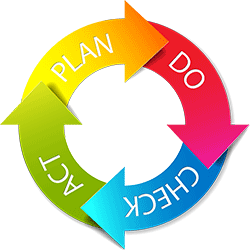 3.3 ISO/IECSon estándares de seguridad publicados por la Comisión Electrotécnica Internacional (IEC) y la Organización Internacional para la Estandarización (ISO). La serie ISO/IEC 27000 sirve para desarrollar, mantener e implementar especificaciones para los sistemas de gestión de la seguridad de la información, también conocido como (SGSI).Las Normas ISO nos ayudan a aplicar las nuevas tecnologías a la vida diaria de la empresa y a gestionar adecuadamente los recursos de esta. Es por esta razón que a las empresas les resulta de especial utilidad la implantación de las normas ISO que mejor se adapten a su caso. Las normas ISO contribuyen positivamente al mundo en el que vivimos, facilitan el comercio, difunden el conocimiento, propagan los avances innovadores en tecnología y comparten buenas prácticas de gestión y de evaluación de la conformidad.Estos factores son de vital importancia ya no tanto en grandes empresas sino en medianas empresas para volverla mucho más competitivas y conseguir un espacio en el sector de las grandes empresas donde la eficiencia y eficacia se convierten en un requisito indispensable.3.4 MétricaEl uso de las métricas nos sirven para poder entender el proceso técnico que se está aplicando para crear o desarrollar un producto, ya que a través de ellas somos capaces de medir dicho producto para saber cómo mejorar su calidad.3.5 L.O.P.DEs una Ley Orgánica española que tiene por objeto garantizar y proteger, en lo que concierne al tratamiento de los datos personales, las libertades públicas y los derechos fundamentales de las personas físicas, y especialmente de su honor, intimidad y privacidad personal y familiar.4 Estudio InicialEn el año 2011 Kuups (empresa participada al 100% por Nudisco, S.L.) adquiere la marca Vidal Tiendas Supermercados, junto con los 16 establecimientos y el centro logístico de Montaverner (Valencia) que continuaban en activo. Actualmente dispone de 30 supermercados repartidos por la Comunidad Valenciana y Barcelona4.1 Información básicaNombre: Vidal tiendas y supermercadosUbicación: OntenienteNo trabajadores: 700 Campos de trabajo: Sector servicios4.2 Información técnicaNo equipos: 700Sistema operativo: Windows XP y Windows 8 Periféricos • Multifunción • Fax Conexión Internet • 6 MB Simétricos •30 MB Simétricos•3G4.3 Distribución organizaciónLa sede de la empresa se encuentra en Onteniente, en la parte alta del mismo supermercado, posee diversos centros logísticos.En Onteniente se estable el centro de procesamiento de datos donde están instalados los servidores en racks. Todos los supermercados y centro logísticos permanecen interconectados por VPN. 	4.4 Bases de datosExisten diversas bases de datos con amplia información:•Datos de los empleados: Contiene ID de usuarios, departamento del empleado, permisos y restricciones…• Datos de asesoramiento laboral: Contratos, nóminas, finiquitos, certificaciones de cotización, altas/bajas, altas y bajas en mutua de accidentes, cotizaciones y partes de incapacidad temporal a la seguridad social. Estos datos son realizados mensualmente en papel y mediante ficheros digitales generados por programas específicos.• Datos contables: La organización dispone en formato de papel los documentos contables como facturas, extractos bancarios. etc. También dispone de estos datos en formato digital creados con programas específicos para este fin.•Datos de todos los productos y ventas.	4.5 Cuentas correosLa empresa dispone de un dominio y servidor de correo.	4.6 Copias de seguridadSe realizan distintas copias de seguridad tanto diarias, como semanales y diarias que son almacenadas en los servidores de backup en RAID.	4.7 Seguridad físicaEl CPD dispone de una puerta blindada protegida con pin y llave, también dispone de extracción de humos y extinción de fuegos mediante CO2.	4.8 Seguridad lógicaLa empresa dispone de una versión corporativa de Panda Antivirus, de manera que en el servidor existe una versión instalada para este y en el resto de los equipos una versión de AVG antivirus. 	4.9 Mapa de red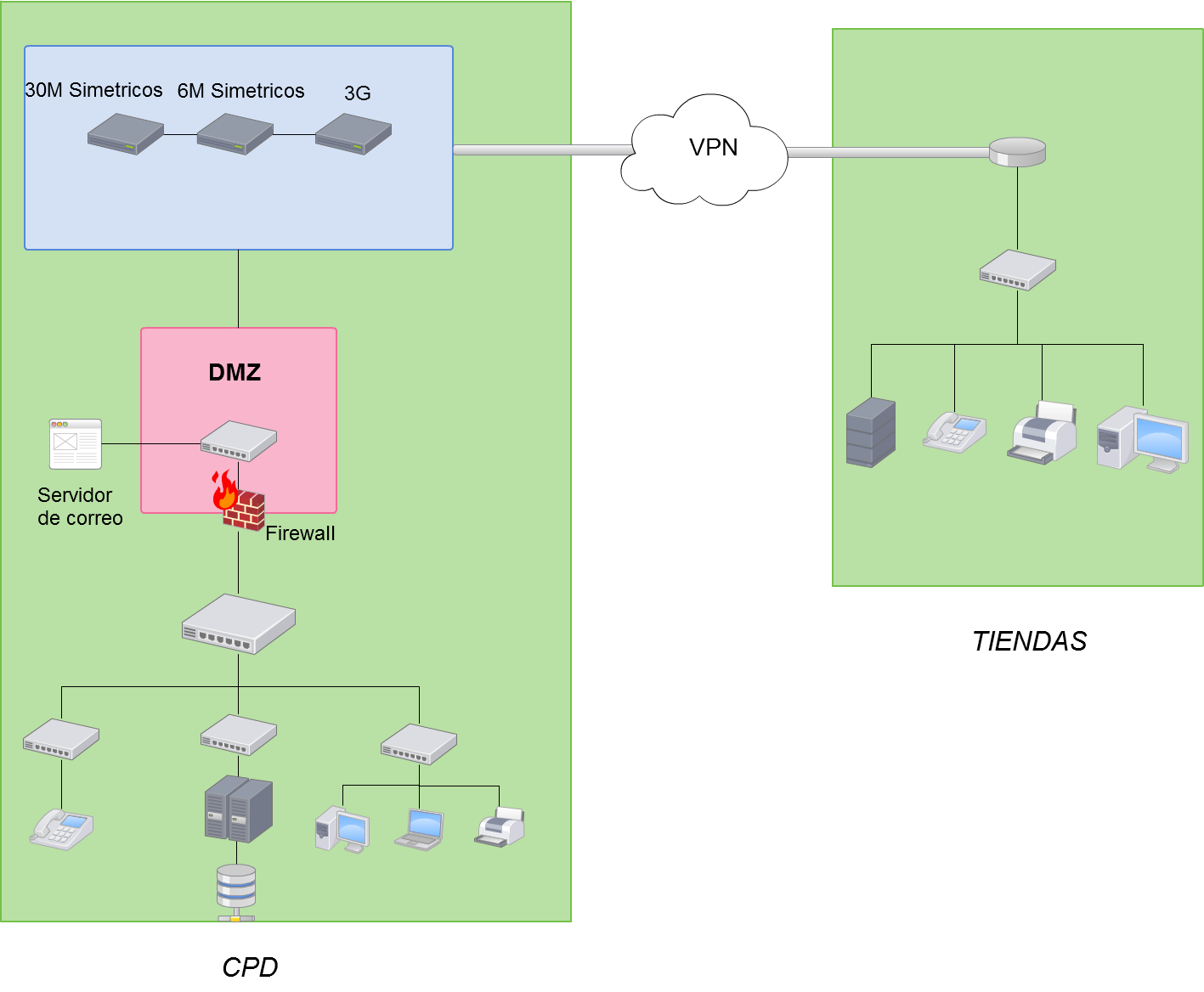 5 Implantación sistema gestor de seguridad de la información	5.1 Fase 1Analizar la situación actual y evaluar la seguridad objetivo: Identificar los objetivos de negocio, ya que el propósito de la certificación es garantizar la gestión de la seguridad sin perder de vista que esta ayude al desarrollo de las actividades comerciales de la organización.5.2 AlcanceEn el SGSI se incluirá:• Todos los datos de carácter personal que esta tiene a su disposición tanto en formato digital como impreso. • Activos materiales de la que esta dispone, PC, portátiles, lápices USB, copias de seguridad...• También se incluye en el SGSI la red de la organización. • Las cuentas de correo • Transacciones electrónicas y telemáticas. • Seguridad física del local donde se trabaja5.3 Políticas y objetivos de la seguridadLa dirección y gerencia de Vidal Tiendas y Supermercados se compromete y acepta cumplir todo lo referente al Sistema de Gestión de Seguridad de la información y formar a todos sus empleados para una correcta implantación y cumplimiento de la ISO 27001 que ayudara a mantener la integridad, confidencialidad y disponibilidad de los datos de la organización, así como el cumplimiento de la ley de protección de datos.5.4 Controles implantadosSe comprueba que controles de la norma están implantaos y a qué nivel en base a un checklist, para determinar el grado de madurez en el que se encuentra la compañía, para poder identificar el esfuerzo que hay que hacer en la implementación. Tabla A.1 Objetivos de control y controles5.5 ConclusionesAl realizar la comprobación de los controles de la norma implantados en la empresa, determinamos el estado de madurez en la que se encuentra la organización, dicho estado de madurez bajo, posee un nivel adecuado de uso de redes pero por lo contrario el uso de políticas de protección de datos y material sensible es relativamente bajo.6 Red y medidas de seguridad	La empresa ya contiene unas pautas para preservar la confidencialidad, exactitud y disponibilidad de la información conforme a la 27001 así que se realizarán pequeñas mejoras para un futuro.6.1 Mapa de red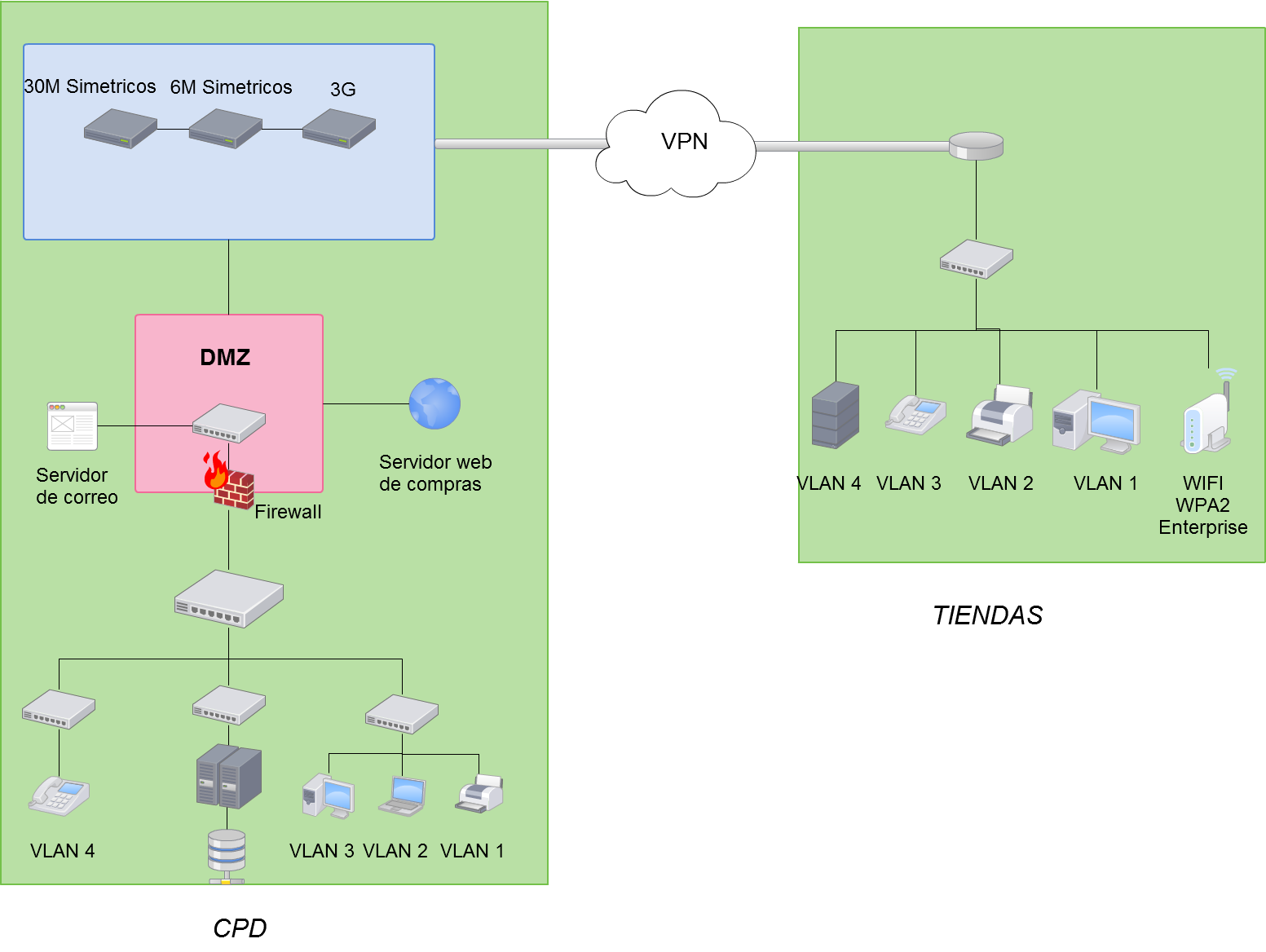 6.2 Documento de confidencialidadLos empleados firmaran un acuerdo de confidencialidad en el que se comprometerán a mantener y proteger la privacidad e integridad de los datos. Ver ANEXO 1.6.3 Cuentas de usuariosLos usuarios deberán estar dados de alta en el servidor para poder utilizar el sistema de información implantado en la organización. Los datos que se ingresaran en la cuenta son los siguientes. • ID usuario: El identificador será único para cada usuario este estará formado por las dos primeras letras de su nombre, las dos primeras de su primer apellido y las dos primeras de su segundo apellido. Al final del identificador aparecerá un número que nos indicara a que unidad organizativa pertenece dicho usuario. Si ocurriera que coinciden dos personas con el mismo identificador se añadiría otro número detrás del de la Unidad organizativa siguiendo un orden lógico.El ID de usuario será de la siguiente forma6.4 AutentificaciónEn la pantalla de login de los sistemas se mostrarán los siguientes datos: • Nombre de usuario • Password • Posibilidad cambiar password Cuando el usuario ingrese su password en el sistema, aparecerán asteriscos en lugar del password introducido, si el usuario se logea incorrectamente 5 veces la cuenta se bloqueara hasta que el usuario se ponga en contacto con el administrador del sistema. Una vez el usuario se ha logreado aparece en pantalla el nombre del usuario. En la organización se utiliza la firma digital para el envío de información confidencial con la administración pública. Se utilizará la firma digital para enviar cualquier email que contenga datos de carácter personal de cualquier cliente o trabajador.6.5 PasswordsLos passwords que existen en la empresa se generaran de forma manual, sin procedimientos automáticos, tanto el inicial, como el puesto por el usuario.Inicialmente será el ID de usuario, cuando el usuario acceda por primera vez al sistema se le obligara a cambiar la contraseña acorde a las políticas de seguridad de la empresa.El sistema a los cada 60 días enviará un mensaje al usuario para su contraseña impidiendo que pueda repetir su contraseña actual. Si un usuario introduce 5 veces su password incorrectamente el usuario se bloqueará, para volver a activar la cuenta deberá comunicárselo al administrador.6.6 Permisos a la base de datosDeben asignarse los permisos mínimos y necesarios para que cada usuario desempeñe su tarea.6.7 InactividadCuando el usuario permanezca más de 5 minutos sin actividad la sesión se bloqueará automáticamente.7 Políticas de seguridad de la información	7.1 Políticas de seguridad para equipos y empleadosLa información sobre cualquier cliente se considera confidencial. En ningún caso debe revelarse a ninguna persona ajena a la empresa. • Toda persona que necesite utilizar el sistema recibirá un ID de usuario y una contraseña. Se le solicitará que cambie su contraseña la primera vez que inicie la sesión en el sistema y cada 60 días a partir de ese momento. Elija una contraseña que pueda recordar, pero que no sea fácil de adivinar • Las contraseñas no podrán ser fechas de cumpleaños, nombres de personas, números de teléfono, palabras de diccionario, es decir, datos que se puedan relacionar con usted. La contraseña dispondrá de 10 caracteres para los usuarios y 20 para el servidor. Las dos deben contener mayúsculas y minúsculas, números, letras y caracteres especiales. • No comparta su contraseña con nadie. Nuestra intención es que pueda llevar a cabo todas las tareas en el sistema que sean necesarias para su trabajo. Si necesita acceder a determinada información, póngase en contacto con el administrador de red. Si olvida su contraseña, puede configurarle una contraseña nueva de inmediato. No hay ningún motivo para que una persona inicie la sesión con el ID de usuario y la contraseña de otra. • No grabe su contraseña en el PC para copiarla y pegarla. • Si apunta en un papel la contraseña este debe estar en un lugar seguro donde NADIE pueda acceder a él. • No abandone la estación de trabajo con la sesión iniciada cuando no esté en su escritorio. En la formación ha aprendido a finalizar la sesión de la estación de trabajo de forma temporal. Utilice esta función si tiene que abandonar el escritorio durante un período de tiempo breve. Si va a estar ausente durante un período largo, termine el trabajo y utilice el procedimiento de fin de sesión normal. • Cuando un usuario no realice ninguna acción en 10 minutos la sesión se cerrara automáticamente. • Cuando un usuario introduzca 5 veces su password erróneamente la cuenta se bloqueara hasta que el administrador de la red hable con el usuario afectado. • Está completamente prohibido sacar información confidencial de la organización sin permiso firmado del gerente y únicamente para fines relacionados con el trabajo. • Si es necesario extraer información de la empresa esta estará cifrada para evitar acceso a la información en caso de pérdida o robo. • Cuando la información sea cifrada el responsable de seguridad dará su permiso para sacar la información de la empresa. • Los accesos por medio de almacenamiento extraíbles a la computadora serán desactivados, solamente podrán ser utilizados con el permiso del gerente, se presentara un escrito en el que aparezca para que se quiere utilizar y durante cuánto tiempo, este deberá ser firmado por el gerente. • El usuario entregará la autorización al administrador de la red que dará permiso al usuario según las premisas marcadas. • Cada usuario únicamente tendrá acceso a la información que sea necesaria para desarrollar su tarea dentro de la empresa. El gerente de la organización junto con el administrador de red decidirá el acceso de los usuarios a la información. • No utilice redes sociales en su estación de trabajo. • No utilizar programas de descarga P2P.• No descargue programas, archivos...de Internet sino proviene de una fuente segura. • No abra correos de personas desconocidas para usted, ni descargue archivos adjuntos. • Solamente se dispondrá de acceso a Internet en las páginas necesarias para desempeñar su trabajo.  • No utilice programas de mensajería instantánea como Messenger. • El sistema operativo solo dispondrá de lo estrictamente necesario para realizar las tareas referentes al trabajo • Todos los equipos dispondrán de un antivirus corporativo. Recuerde que nuestro sistema pretende facilitar el trabajo y mejorar el rendimiento de la empresa. Las políticas de seguridad adoptadas están concebidas para ayudarle, no para obstaculizar su trabajo. Si desea plantear alguna pregunta o cuestión al respecto, no dude en ponerse en contacto con el administrador de red.7.2 Políticas de seguridad para router• Utilizar servidor RADIUS•Filtrar por MAC los dispositivos conectados por red. • Cambiar la contraseña por defecto. • Cerrar los puertos innecesarios.• Ocultar SSID.• Desactivación del DHCP del router.7.3 Políticas de seguridad para servidor• Únicamente tendrá acceso al servidor el administrador y responsable de la red con el fin de mantener la consistencia con las políticas de seguridad. • Únicamente se instalaran en el servidor los servicios y aplicaciones estrictamente necesarias. • El acceso a los servicios que proporciona el servidor, deberá ser registrado en un Log.• Se deberán instalar las últimas actualizaciones de seguridad en el momento que no interfiera con la demanda de trabajo. • No realizar la cuenta de administrador para realizar operaciones que pueden ser hechas por cualquier otro usuario. • Cambiar puertos estándar, asignar a los servicios puertos altos. • Cifrar las conexiones de red mediante SSH o IPSec. • Todos los registros relacionados con la seguridad del equipo deberán ser guardados por un periodo mínimo de un mes. • Las copias incrementales realizadas día a día deberán ser almacenadas al menos un mes. • Las copias totales realizadas cada semana deberán ser almacenadas por lo menos un mes. • Las copias totales realizadas cada mes, deberán ser almacenadas por lo menos dos años. • Todos los eventos de seguridad deberán ser informados al gerente de la empresa y responsable de seguridad. Las medidas correctivas se aplicaran según las necesidades. • Todos los eventos de seguridad deberán incluir:  Ataque de escaneo de puertos.  Evidencias de acceso no autorizado a cuentas privilegiadas.  Eventos sospechosos que posiblemente no estarán relacionados con aplicaciones instaladas en el equipo. • Los usuarios dispondrán de una cuota de disco de 4 GB. • Debe existir únicamente dos cuentas de administrador del sistema operativo en los equipos o servidores. • Es necesario la utilización de firewall para detección de intrusos, este sistema será controlado por el administrador de la red y responsable de seguridad, deberá incluir un Log que registre intentos de acceso autorizados y no autorizados. • El responsable del servidor no debe escribir ni colocar la contraseña de la cuenta de administración y configuración del sistema de seguridad en lugares donde pueda ser descubierta por otras personas. • El servidor y los PC’s dispondrán de una IP fija. • Las auditorías internas serán administradas por el responsable de seguridad, se presentarán los resultados al gerente y se le plantearan las soluciones, la auditoria se realizara cada trimestre. • Todas las conexiones externas hacia el servidor se realizaran mediante VPN y se cifrara la conexión. • Cualquier persona que viole estas políticas será sancionado de acuerdo con los criterios establecidos por el gerente y responsable de seguridad.7.4 Políticas de seguridad para BBDD• Para Mantener la confidencialidad de los datos los usuarios se logearan en el servidor para acceder en la base de datos. • Todas las acciones realizadas sobre la base de datos serán monitorizadas para evitar robo y fraude en la información confidencial que esta contiene. • Los usuarios solamente podrán acceder a la información estrictamente necesaria para desempeñar su trabajo. • No se podrá sacar datos de la empresa a excepción de que sea mediante las condiciones expuestas en el punto 1 (políticas de seguridad para equipos y empleados) • Se realizaran copias de seguridad de la base de datos incrementales todos los días deberán ser almacenadas un mes. • Se realizaran copias de seguridad totales todas las semanas deberán ser almacenadas durante un mes. • Se realizaran copias totales todos los meses que deberán ser almacenadas durante 2 años. • Para mantener la integridad y disponibilidad de nuestra base de datos utilizaremos RAID 1.• Todos los datos que se encuentran en formato papel deberán ser almacenadas en armarios especiales con cierre de seguridad. • La base de datos se inscribirá en la agencia de protección de datos para el cumplimiento de la LOPD.7.5 Políticas de seguridad para Correo electrónico• Cada usuario dispondrá de una cuota de correo de 300MB. • Cada semana se eliminaran automáticamente los mensajes que se encuentren en la papelera. • No se podrán enviar mensajes en cadena a múltiples usuarios, ya se enviando o reenviando este tipo de mensajes. • El administrador no podrá interceptar, editar, monitorear o eliminar ningún mensaje de correo de ningún usuario con las siguientes excepciones:- El usuario haya incurrido en actos ilegales - Requerimiento expreso de autoridades judiciales o policiales - Para identificar o resolver problemas técnicos - El mensaje comprometa el normal funcionamiento del servicio • La contraseña es secreta e individual no deberá ser confiada a ninguna otra persona • No descargue archivos adjuntos de personas desconocidas • Para reforzar una política anti-virus y anti-spam, todo correo recibido pasara unos filtros por una serie de filtros • Se realizara una copia de seguridad del correo electrónico una vez por semana guardando esta durante 1 año.7.6 Políticas de seguridad para Backups• Se realizarán copias de seguridad de todos los archivos incrementales todos los días deberán ser almacenadas un mes. • Se realizarán copias de seguridad totales todas las semanas deberán ser almacenadas durante un mes. • Se realizarán copias totales todos los meses que deberán ser almacenadas durante 2 años. • Se realizará una copia de seguridad del correo electrónico una vez por semana guardando esta durante 1 año. • Las copias de seguridad se almacenarán en el servidor de la organización, también se realizara una copia en un disco duro externo con capacidad de 1 ́5 TB, ha este disco duro solo podrá acceder el administrador de red, esta unidad estará oculta para cualquier usuario.• No se realizarán copias de seguridad de los datos privados de los empleados, solamente de los datos almacenados en el servidor. • Los backups de los que disponga la organización antes de la implantación del SGSI serán guardadas en una caja fuerte a la que solamente tendrá acceso el gerente de la organización.8 Organización de la seguridad de la información	8.1 Asignación responsabilidadesGerente de la empresa:• Será el responsable de supervisar que el SGSI se aplica correctamente por parte de los usuarios y el mismo. • Si existe algún indicio o sospecha de que no se está cumpliendo el SGSI en la organización por parte de algún empleado el gerente avisará inmediatamente al responsable de seguridad de la organización.8.2 Responsabilidad por los activosObjetivo: Lograr y mantener la protección apropiada de los activos organizacionales.8.3 Clasificación de la informaciónObjetivo: Asegurar que la información reciba un nivel de protección apropiado Para asegurarnos que la información de la organización recibe un nivel de protección apropiado la organización se aplicará a parte de la seguridad incluida en el sistema, como firewall, acceso restringido, copias de seguridad...se dará de alta en la agencia española de protección de datos la base de datos de la empresa para el cumplimiento de la LOPD, clasificando la información según esta ley. 8.4 Seguridad de los recursos humanosObjetivo: Asegurar que los empleados, contratistas y terceros entiendan sus responsabilidades, y sean adecuados para los roles para los cuales se les considera y reducir el riesgo de robo, fraude y mal uso de los medios. Los empleados firmaran un documento en el que se comprometen a mantener la confidencialidad de los datos que manejanAnexo 1 y 3.8.5 Seguridad física y ambientalObjetivo: Evitar el acceso físico no autorizado, daño e interferencia al local y la información de la organización.El CPD dispone de una puerta blindada protegida con pin y llave, también dispone de extracción de humos y extinción de fuegos mediante CO2.8.6 Control de acceso a equiposTodos los equipos disponen de lector/grabador de DVD y puertos usb habilitados, ya que son necesarios para desarrollar su trabajo.Cualquier acceso a PC’s será realizado mediante el usuario previamente creado el cual poseerá unos u otros permisos en función del tipo de usuario. Se realizarán controles periódicos de hardware instalados en los equipos, para evitar que se instalen o desinstalen dispositivos. El servidor no se apagara nunca, exceptuando alguna noche para realizar tareas de mantenimiento.8.7 TransporteLa empresa tiene externalizada los servicios de transporte por lo que la empresa contratada ofrece un servicio de tracking para el seguimiento de los envíos. 9 Protección contra MalwareObjetivo: Proteger la integridad del software y la información	9.1 AntivirusLa empresa dispone de una versión corporativa de Panda Antivirus, de manera que en el servidor existe una versión instalada para este y en el resto de los equipos una versión de AVG antivirus. El antivirus está ejecutándose continuamente y se actualiza todos los días por la noche. Los escaneos de virus se deben realizará una vez por semana en cada PC y todos los días en el servidor.	9.2 MalwareSe utilizan las herramientas malwarebyte, combofix y spybot search and destroy para controlar si existe malware y software espía en el equipo, el proceso de escaneo se realiza dos veces al mes.	9.3 FirewallSe ha configurado de manera que se prohíben todos los servicios y solo se habilitan los necesarios. Se ha configurado en base a una política que discrimina tres clases de paquetes de red: • Los paquetes entrantes a la red • Los paquetes salientes de la red • Los paquetes en transito Por defecto, lo que no se habilite explícitamente está prohibido. Se les denegara el acceso a todos los paquetes de entrada y a los paquetes en tránsito, mientras que a los de salida se les permite la salida. Se aceptan todos los paquetes que van y vienen de la red interna. Los servicios o protocolos que solo sean necesarios esporádicamente deberán habilitarse bajo demanda.9.4 Ataques de redToda la información que se considere confidencial deberá encriptarse durante la transmisión, o viajar en formato no legible.9.5 WebLa creación y el mantenimiento de la web están subcontratado a una empresa.10 Gestión de seguridad de redesObjetivo: Asegurar la protección de la información en redes y la protección de la infraestructura de soporte El esquema de direcciones de la red interna no será visible ante las conexiones externas. Se controlara el número de conexiones externas ya que la conectividad debe ser la mínima.TODO lo que suceda en la red será visible en el Log del sistema y en las aplicaciones utilizadas para el monitoreo de este. Los logs se revisaran una vez a la semana para comprobar si ha ocurrido algo extraño en nuestra red. Si ocurre un fallo de seguridad se registrará y se analizara para tomar la decisión apropiada para la solución de este fallo.11 Gestión de riesgos11.1 Análisis de riesgosEl análisis de riesgos intenta contestar a las siguientes preguntas:• ¿Qué puede salir mal? • ¿Qué probabilidad hay de que algo salga mal? • ¿Cuáles pueden ser las consecuencias de que algo salga mal? • ¿Qué se puede hacer para reducir la probabilidad y las consecuencias de que algo salga mal? El siguiente análisis de riesgos se desarrolla para determinar cuáles de los activos de la organización tienen mayores vulnerabilidades ante factores internos y externos, identificando las causas que facilitan o impiden alcanzar los objetivos, calculando la probabilidad de ocurrencia, evaluando los efectos y considerando el grado en que el riesgo puede ser controlado. Para realizar el análisis de riesgo se siguen las siguientes pautas.  Listar los activos de la empresaEl activo esencial es la información que maneja el sistema, es decir, los datos. Y alrededor de estos datos se identifican los demás activos relevantes. 	Los servicios que se pueden prestar gracias a los datos, y los servicios que se necesitan para gestionarlos. Las aplicaciones informáticas (software) que permiten manejar los datos. Los equipos informáticos (Hardware) que permiten hospedar datos, aplicaciones y servicios. Los soportes de información que son dispositivos de almacenamientos de datos El equipamiento auxiliar que complementa el material informático. Las redes de comunicaciones que permiten intercambiar datos. Las instalaciones que acogen equipos informáticos y de comunicaciones.  Las personas que explotan u operan todos los elementos anteriores citados.  Asignación de prioridades a los activosClasificare los activos según el impacto que sufrirá la organización si faltase o fallara dicho activo.  Definición de los factores de riesgoSe listan los factores de riesgo relevantes que pueden afectar a cada uno de los activos  Descripción de consecuenciasSe genera una descripción de consecuencias que podría sufrir la empresa si los activos son afectados por sus factores de riesgo, detallando la manera en que se protege el activo contra ese ataque particular y puntualizando el nivel de efectividad de las medidas.  Asignación de probabilidades de ocurrencia de los factores de riesgoTeniendo en cuenta la descripción de consecuencias se estima la probabilidad de ocurrencia que cada uno de los factores de riesgo representa con respecto a los activos de la empresa, considerando las medidas tomadas por la empresa para reducir la acción.  Cálculo de niveles de vulnerabilidadUna vez identificados los riesgos se realiza el análisis. Con toda la información obtenida se determina el nivel de vulnerabilidad de cada activo.  ConclusionesA partir de los puntos anteriores se evalúa la situación actual de la empresa en relación a los incidentes que pueden afectarla, se calcula el porcentaje de los riesgos cubiertos y descubiertos, y se realiza un análisis sobre la escala de importancia de los activos.  ConsecuenciasTras identificar, estimar y cuantificar los riesgos, el gerente de la empresa determina los objetivos específicos de control, y con relación a ellos se establecen los procedimientos de control para afrontarlos de la manera más eficaz y económica posible.	11.2 Activos y factores de riesgosAquí se muestran los activos que tiene nuestra organización, se asigna un valor según la importancia que tiene dentro de la organización, esta valoración la realizare con valores del 1 al 10. Este es un valor subjetivo que refleja el nivel de impacto que puede tener la empresa si un incidente afecta a un activo, sin tener en cuenta las medidas de seguridad que existan sobre este.Factores de riesgo que pueden afectar a dichos activos, indicando la probabilidad de que esto suceda en una escala del 1 al 3.Se evalúa la probabilidad teniendo en cuenta las medidas existentes en la organización.	11.3 Posibles consecuencias(D-deficiente, M-mejorable, E-eficiente)12 Plan de contingencias	12.1 Administración de incidentesSe deberá asegurar la continuidad de la recolección de datos y su procesamiento ante cualquier contingencia que afecte a los centros de procesamiento. Para ello se deberá:Generar procedimientos manuales de respaldo para cada una de las actividades desarrolladas en la empresa, Preparar, probar y mantener actualizado un plan de contingencias, coordinando el mismo con los procedimientos de copias de respaldo y almacenamiento externo. Dicho plan deberá ser desarrollado de forma que cubra las distintas áreas de riesgo, Definir y asignar claramente las responsabilidades de las tareas detalladas en el plan, Prever un programa de entrenamiento para el personal involucrado en el plan de contingencias. Deberá almacenarse una copia del plan de contingencias en el exterior de la empresa, protegiéndola contra su divulgación y actualizándola permanentemente. 12.2 Backup de equipamiento• El equipamiento informático de la empresa debe contar con dispositivos de respaldo, ante cualquier tipo de incidente.Debe haber un ordenador portátil de respaldo con las mismas aplicaciones que el ordenador principal, con acceso al Server y a toda la información, debe estar a punto para poder ser utilizado en cualquier momento.La organización también dispondrá de un servidor de backup correctamente configurado para su inmediato funcionamiento.Se dispondrá de un router de repuesto por posibles incidentes en este.Se dispondrá de otro disco duro externo de la misma capacidad (1’5 TB) donde se volcara la información si el disco duro principal fallará.La información se volcaría desde el servidor.Un equipo de fax de respaldo, para substituirlo por el principal en el caso de que este fallará.Los mecanismos de recuperación de los dispositivos de respaldo deben ser probados periódicamente comprobando su buen funcionamiento. El sistema informático no deberá verse afectado ante una contingencia en el centro de trabajo, por lo que el equipamiento informático debe distribuirse en lugares físicos diferentes, contando ambos con las medidas y condiciones de calidad y seguridad especificadas en esta política, distribuyendo de esta manera el equipamiento redundante. El equipamiento informático de backup estará ubicado en el despacho del abogado donde recibe a las visitas, más o menos a unos 800 m de su lugar de trabajo. Así la reposición de cualquier equipo será rápida y eficaz. • En el caso que ocurra alguna contingencia con el servidor de aplicaciones, se utilizará un servidor de backup configurado exactamente igual que el servidor principal, los datos que se encuentran en el servidor principal se volcaran al servidor de backup gracias al disco duro externo.	12.3 Plan de recuperaciónDebe conformarse un grupo de desarrollo encargado de concebir, probar e implementar el plan de contingencias. Éste debe estar a cargo del administrador de la organización y supervisado por el gerente de esta. Debe asignarse un orden de importancia a los sistemas de información y a los equipos de la red informática, de acuerdo al análisis de riesgo y al impacto que representaría para la empresa su ausencia. Dicho orden sería el siguiente: -instalar el servidor de backup con las aplicaciones necesarias -Realizar la conexión a la red-Recuperar los datos guardados en el disco externo y volcarlos al servidor de backup.-Poner en marcha el equipo portátil de backup correctamente configurado.Los equipos deberán estar señalizados o etiquetados de acuerdo a la importancia de su contenido, para ser priorizados en caso de evacuación. Deberán definirse las funciones o servicios críticos de la empresa, junto con los recursos mínimos necesarios para su funcionamiento, asignándoles una prioridad en el plan de contingencia. Los recursos mínimos de nuestra organización serán:-Servidor con las aplicaciones necesarias, en su defecto, PC, con dichas aplicaciones listo para ser utilizado.-Datos que maneja la organización ya antes citados.-PC o portátil de backup para la realización de las tareas.-Conexión a Internet.Deberán identificarse las contingencias que podrían ocurrir para cada nivel de servicio crítico definido. Deberá conformarse un plan de emergencias, determinando los procedimientos a llevar a cabo para cada contingencia identificada, considerando los distintos escenarios posibles. Cada procedimiento deberá estar claramente definido, y tener asignado un responsable para su ejecución. Para el desarrollo del plan de contingencias deben contemplarse las siguientes pautas: Deberá estar documentado y testeado antes de su puesta en práctica. Deberá basarse en un análisis de riesgo, determinando que acciones merecen estar incluidas. Deberá abarcar la totalidad de la empresa. Deberá mantenerse actualizado de acuerdo a nuevos puestos de trabajos y funciones. Deberá ser probado frecuentemente. Deberá contener la siguiente información: objetivo del plan, modo de ejecución, tiempo de duración, costes estimados, recursos necesarios, evento a partir del cual se pondrá en marcha el plan Debe definirse hasta cuanto tiempo se aceptará estar en condición de emergencia. • Debe documentarse la realización de las siguientes actividades después de un incidente: determinar la causa del daño, evaluar la magnitud del daño que se ha producido, que sistemas se han afectado, qué modificaciones de emergencia se han realizado, que equipos han quedado no operativos, cuales se pueden recuperar y en cuanto tiempo. 13 AppPara el desempeño eficiente de la auditoria he decidido realizar una aplicación móvil.En ella se pondrá realizar la auditoria mediante el dispositivo móvil, ser almacenada y compartida al instante.Actualmente existe una versión en pruebas para Android completamente funcional.Ver ANEXO 2.14 ConclusionesUna vez finalizada la auditoría he llegado a la conclusión de que las ISO son de vital importancia ya no tanto en grandes empresas sino en medianas empresas para volverla mucho más competitivas y conseguir un espacio en el sector de las grandes empresas donde la eficiencia y eficacia se convierten en un requisito indispensable.Concretando en la ISO 27001, muestra unas pautas de control para garantizar la seguridad en la información y que el conjunto de estos recursos estén destinados a lograr que la empresa y los activos de esta sean confidenciales, íntegros y disponibles para todos los usuarios.Están proliferando continuamente los ataques para la extracción de información por el valor que posee en el mercado por eso es sumamente difícil cubrir por completo todos los riesgos y amenazas que existen pero siempre se debe tener una postura proactiva, intentar adelantarse a los acontecimientos intentando abastar el máximo posible. De ahí la importancia de implantar unas políticas y buenas maneras de uso de seguridad de información.Una vez terminado el proyecto puedo concluir que los resultados han sido muy satisfactorios para ambas partes, me ha servido para conocer un gran sector como es el de las auditorias, que actualmente se encuentran en aumento dentro del marco europeo, a su vez me ha aportados amplios conocimientos sobre cómo se debe gestionar un SGSI y la gran importancia y utilidad de este.  Por otro lado el análisis realizado a la empresa ha sido de gran ayuda para el director de sistemas de información de la empresa puesto que le ha dado aspectos a mejorar en la seguridad de la información acompañado de las pautas correctas a seguir para obtener la certificación de la ISO 27001 deseada. 15 BibliografíaPortal de la ISO 27001 en español http://www.iso27000.es/ entorno de análisis de riesgos http://www.ar-tools.com/ Sistemas de gestión de seguridad de la información http://sgsi-iso27001.blogspot.com/ Enciclopedia libre Wikipedia ISO/IEC 27001 Enciclopedia libre Wikipedia LOPD Seguridad informática http://www.rzw.com.ar/seguridad-informatica-4409.html Libro electrónico seguridad informática y criptografía http://www.criptored.upm.es/guiateoria/gt_m001a.htm Libro: Auditoría informática, un enfoque práctico.A.5  Política de seguridadA.5  Política de seguridadA.5  Política de seguridadA.5.1  Política de seguridad de la informaciónObjetivo: Proporcionar indicaciones para la gestión y soporte de la seguridad de la información de acuerdo con los requisitos empresariales y con la legislación y las normativas aplicables.A.5.1  Política de seguridad de la informaciónObjetivo: Proporcionar indicaciones para la gestión y soporte de la seguridad de la información de acuerdo con los requisitos empresariales y con la legislación y las normativas aplicables.A.5.1  Política de seguridad de la informaciónObjetivo: Proporcionar indicaciones para la gestión y soporte de la seguridad de la información de acuerdo con los requisitos empresariales y con la legislación y las normativas aplicables.No implementadoDocumento de política de seguridad de la informaciónControl La Dirección debe aprobar un documento de po- lítica de seguridad de la información, publicarlo y distri- buirlo a todos los empleados y terceros afectados.No implementadoRevisión de la política de seguridad e la informaciónControl La política de seguridad de la información debe revisarse a intervalos planificados o siempre que se pro- duzcan cambios significativos, a fin de asegurar que se mantenga su idoneidad, adecuación y eficacia.A.6  Aspectos organizativos de la seguridad de la informaciónA.6  Aspectos organizativos de la seguridad de la informaciónA.6  Aspectos organizativos de la seguridad de la informaciónA.6.1  Organización internaObjetivo: Gestionar la seguridad de la información dentro de la organización.A.6.1  Organización internaObjetivo: Gestionar la seguridad de la información dentro de la organización.A.6.1  Organización internaObjetivo: Gestionar la seguridad de la información dentro de la organización.No implementadoComité de gestión de seguridad de la información.Control La Dirección debe prestar un apoyo activo a la seguridad dentro de la organización a través de directrices claras, un compromiso demostrado, asignaciones explícitas y el reconocimiento de las responsabilidades de seguridad de la información.No implementadoCoordinación de la seguridad de la informaciónControl Las actividades relativas a la seguridad de la in- formación deben ser coordinadas entre los representantes de las diferentes partes de la organización con sus corres- pondientes roles y funciones de trabajo.ImplementadoAsignación de responsabilidades relativas a la seguridad de la informaciónControl Deben definirse claramente todas las responsabi- lidades relativas a la seguridad de la información.No implementadoProceso de autorización de recursos para el procesado de la informaciónControl Para cada nuevo recurso de procesado de la in- formación, debe definirse e implantarse un proceso de autorización por parte de la Dirección.No implementadoAcuerdos de confidencialidadControl Debe determinarse y revisarse periódicamente la necesidad de establecer acuerdos de confidencialidad o no revelación, que reflejen las necesidades de la organización para la protección de la información.A.6.1.6Contacto con las autoridadesControl Deben mantenerse los contactos adecuados con las autoridades competentes.A.6.1.7Contacto con grupos de especial interésControl Deben mantenerse los contactos apropiados con grupos de interés especial, u otros foros, y asociaciones profesionales especializadas en seguridad.A.6.1.8Revisión independiente de la seguridad de la informaciónControl El enfoque de la organización para la gestión de la seguridad de la información y su implantación (es decir,  los objetivos de control, los controles, las políticas, los procesos y los procedimientos para la seguridad de la información), debe someterse a una revisión independiente a intervalos planificados o siempre que se produzcan cambios significativos en la implantación de la seguridad.A.6.2 TercerosObjetivo: Mantener la seguridad de la información de la organización y de los dispositivos de procesado de la información que son objeto de acceso, tratamiento, comunicación o gestión por terceros.A.6.2 TercerosObjetivo: Mantener la seguridad de la información de la organización y de los dispositivos de procesado de la información que son objeto de acceso, tratamiento, comunicación o gestión por terceros.A.6.2 TercerosObjetivo: Mantener la seguridad de la información de la organización y de los dispositivos de procesado de la información que son objeto de acceso, tratamiento, comunicación o gestión por terceros.No implementadoIdentificación de los riesgos derivados del acceso de tercerosControl Deben identificarse los riesgos para la informa- ción y para los dispositivos de procesado de la información de la organización derivados de los procesos de negocio que requieran de terceros, e implantar los controles apropiados antes de otorgar el acceso.ImplementadoTratamiento de la seguridad en la relación con los clientesControl Antes de otorgar acceso a los clientes a los activos o a la información de la organización, deben tratarse todos los requisitos de seguridad identificados.ImplementadoTratamiento de la seguridad en contratos con tercerosControl Los acuerdos con terceros que conlleven acceso, tratamiento, comunicación o gestión, bien de la información de la organización, o de los recursos de tratamiento de la información, o bien la incorporación de productos o servicios a los recursos de tratamiento de la información, deben cubrir todos los requisitos de seguridad pertinentes.A.7  Gestión de activosA.7  Gestión de activosA.7  Gestión de activosA.7.1  Responsabilidad sobre los activosObjetivo: Conseguir y mantener una protección adecuada de los activos de la organización.A.7.1  Responsabilidad sobre los activosObjetivo: Conseguir y mantener una protección adecuada de los activos de la organización.A.7.1  Responsabilidad sobre los activosObjetivo: Conseguir y mantener una protección adecuada de los activos de la organización.ImplementadoInventario de activosControl Todos los activos deben estar claramente identifi- cados y debe elaborarse y mantenerse un inventario de todos los activos importantes.ImplementadoPropiedad de los activosControl Toda la información y activos asociados con los recursos para el tratamiento de la información deben tener un propietario3) que forme parte de la organización y haya sido designado como propietarioNo implementadoUso aceptable de los activosControl Se deben identificar, documentar e implantar las reglas para el uso aceptable de la información y los activos asociados con los recursos para el procesado de la información.A.7.2  Clasificación de la informaciónObjetivo: Asegurar que la información recibe un nivel adecuado de protección.A.7.2  Clasificación de la informaciónObjetivo: Asegurar que la información recibe un nivel adecuado de protección.A.7.2  Clasificación de la informaciónObjetivo: Asegurar que la información recibe un nivel adecuado de protección.No implementadoDirectrices de clasificaciónControl La información debe ser clasificada según su valor, los requisitos legales, la sensibilidad y la criticidad para la organización.No implementadoEtiquetado y manipulado de la informaciónControl Se debe desarrollar e implantar un conjunto adecuado de procedimientos para etiquetar y manejar la información, de acuerdo con el esquema de clasificación adoptado por la organización.A.8  Seguridad ligada a los recursos humanosA.8  Seguridad ligada a los recursos humanosA.8  Seguridad ligada a los recursos humanosA.8.1  Antes del empleo4)Objetivo: Asegurar que los empleados, los contratistas y los terceros entienden sus responsabilidades, y son adecuados para llevar a cabo las funciones que les corresponden, así como para reducir el riesgo de robo, fraude o de uso  indebido de los recursos.A.8.1  Antes del empleo4)Objetivo: Asegurar que los empleados, los contratistas y los terceros entienden sus responsabilidades, y son adecuados para llevar a cabo las funciones que les corresponden, así como para reducir el riesgo de robo, fraude o de uso  indebido de los recursos.A.8.1  Antes del empleo4)Objetivo: Asegurar que los empleados, los contratistas y los terceros entienden sus responsabilidades, y son adecuados para llevar a cabo las funciones que les corresponden, así como para reducir el riesgo de robo, fraude o de uso  indebido de los recursos.No implementadoFunciones y responsabilidadesControl Las funciones y responsabilidades de seguridad de los empleados, contratistas y terceros se deben definir y documentar de acuerdo con la política de seguridad de la información de la organización.ImplementadoInvestigación de antecedentesControl La comprobación de los antecedentes de todos los candidatos al puesto de trabajo, de los contratistas o de los terceros, se debe llevar a cabo de acuerdo con las legisla- ciones, normativas y códigos éticos que sean de aplicación y de una manera proporcionada a los requisitos del negocio, la clasificación de la información a la que se accede y los riesgos considerados.ImplementadoTérminos y condiciones de contrataciónControl Como parte de sus obligaciones contractuales, los empleados, los contratistas y los terceros deben aceptar y firmar los términos y condiciones de su contrato de trabajo, que debe establecer sus responsabilidades y las de la or- ganización en lo relativo a seguridad de la información.A.8.2  Durante el empleoObjetivo: Asegurar que todos los empleados, contratistas y terceros son conscientes de las amenazas y problemas que afectan a la seguridad de la información y de sus responsabilidades y obligaciones, y de que están preparados para cumplir la política de seguridad de la organización, en el desarrollo habitual de su trabajo, y para reducir el riesgo de error humano.A.8.2  Durante el empleoObjetivo: Asegurar que todos los empleados, contratistas y terceros son conscientes de las amenazas y problemas que afectan a la seguridad de la información y de sus responsabilidades y obligaciones, y de que están preparados para cumplir la política de seguridad de la organización, en el desarrollo habitual de su trabajo, y para reducir el riesgo de error humano.A.8.2  Durante el empleoObjetivo: Asegurar que todos los empleados, contratistas y terceros son conscientes de las amenazas y problemas que afectan a la seguridad de la información y de sus responsabilidades y obligaciones, y de que están preparados para cumplir la política de seguridad de la organización, en el desarrollo habitual de su trabajo, y para reducir el riesgo de error humano.No implementadoResponsabilidades de la DirecciónControl La Dirección debe exigir a los empleados, con- tratistas y terceros, que apliquen la seguridad de acuerdo con las políticas y procedimientos establecidos en la organización.No implementadoConcienciación, formación y capacitación en seguridad de la informaciónControl Todos los empleados de la organización y, cuando corresponda, los contratistas y terceros, deben recibir una adecuada concienciación y formación, con actualizaciones periódicas, sobre las políticas y procedimientos de la orga- nización, según corresponda con su puesto de trabajo.No implementadoProceso disciplinarioControl Debe existir un proceso disciplinario formal para los empleados que hayan provocado alguna violación de la seguridad.A.8.3 Cese del empleo o cambio de  puesto de trabajoObjetivo: Asegurar que los empleados, contratistas y terceros abandonan la organización o cambian de puesto de trabajo de una manera ordenada.A.8.3 Cese del empleo o cambio de  puesto de trabajoObjetivo: Asegurar que los empleados, contratistas y terceros abandonan la organización o cambian de puesto de trabajo de una manera ordenada.A.8.3 Cese del empleo o cambio de  puesto de trabajoObjetivo: Asegurar que los empleados, contratistas y terceros abandonan la organización o cambian de puesto de trabajo de una manera ordenada.ImplementadoResponsabilidad del cese o cambioControl Las responsabilidades para proceder al cese en el empleo o al cambio de puesto de trabajo deben estar claramente definidas y asignadas.ImplementadoDevolución de activosControl Todos los empleados, contratistas y terceros de- ben devolver todos activos de la organización que estén en su poder al finalizar su empleo, contrato o acuerdo.ImplementadoRetirada de los derechos de accesoControl Los derechos de acceso a la información y a los recursos de tratamiento de la información de todos los empleados, contratistas y terceros deben ser retirados a la finalización del empleo, del contrato o del acuerdo, o bien deben ser adaptados a los cambios producidosA.9  Seguridad física y ambientalA.9  Seguridad física y ambientalA.9  Seguridad física y ambientalA.9.1  Áreas segurasObjetivo: Prevenir los accesos físicos no autorizados, los daños y las intromisiones en las instalaciones y en la información de la organización.A.9.1  Áreas segurasObjetivo: Prevenir los accesos físicos no autorizados, los daños y las intromisiones en las instalaciones y en la información de la organización.A.9.1  Áreas segurasObjetivo: Prevenir los accesos físicos no autorizados, los daños y las intromisiones en las instalaciones y en la información de la organización.ImplementadoPerímetro de seguridad físicaControl Se deben utilizar perímetros de seguridad (barreras, muros, puertas de entrada con control a través de tarjeta, o puestos de control) para proteger las áreas que contienen la información y los recursos de tratamiento de la información.ImplementadoControles físicos de entradaControl Las áreas seguras deben estar protegidas por controles de entrada adecuados, para asegurar que únicamente se permite el acceso al personal autorizado.ImplementadoSeguridad de oficinas, despachos e instalacionesControl Se deben diseñar y aplicar las medidas de se- guridad física para las oficinas, despachos e instalaciones.ImplementadoProtección contra las amenazas externas y de origen ambientalControl Se debe diseñar y aplicar una protección física contra el daño causado por fuego, inundación, terremoto, explosión, revueltas sociales y otras formas de desastres naturales o provocados por el hombre.ImplementadoTrabajo en áreas segurasControl Se deben diseñar e implantar una protección física y una serie de directrices para trabajar en las áreas seguras.No implementadoÁreas de acceso público y de carga y descargaControl Deben controlarse los puntos de acceso tales como las áreas de carga y descarga y otros puntos, a través de los que personal no autorizado puede acceder a las instalaciones, y si es posible, dichos puntos se deben aislar de los recursos de tratamiento de la información para evitar los accesos no autorizados.A.9.2  Seguridad de los equiposObjetivo: Evitar pérdidas, daños, robos o circunstancias que pongan en peligro los activos, o que puedan provocar la interrupción de las actividades de la organización.A.9.2  Seguridad de los equiposObjetivo: Evitar pérdidas, daños, robos o circunstancias que pongan en peligro los activos, o que puedan provocar la interrupción de las actividades de la organización.A.9.2  Seguridad de los equiposObjetivo: Evitar pérdidas, daños, robos o circunstancias que pongan en peligro los activos, o que puedan provocar la interrupción de las actividades de la organización.No implementadoEmplazamiento y protección de equiposControl Los equipos deben situarse o protegerse de forma que se reduzcan los riesgos derivados de las amenazas y peligros de origen ambiental así como las ocasiones de que se produzcan accesos no autorizados.ImplementadoInstalaciones de suministroControl Los equipos deben estar protegidos contra fallos de alimentación y otras anomalías causadas por fallos en las instalaciones de suministro.No implementadoSeguridad del cableadoControl El cableado eléctrico y de telecomunicaciones que transmite datos o que da soporte a los servicios de información debe estar protegido frente a interceptaciones.implementadoMantenimiento de los equiposControl Los equipos deben recibir un mantenimiento correcto que asegure su disponibilidad y su integridad.No implementadoSeguridad de los equipos fuera de las instalacionesControl Teniendo en cuenta los diferentes riesgos que conlleva trabajar fuera de las instalaciones de la organización, deben aplicarse medidas de seguridad a los equipos situados fuera dichas instalaciones.No implementadoReutilización o retirada segura de equiposControl Todos los soportes de almacenamiento deben ser comprobados para confirmar que todo dato sensible y todas las licencias de software se han eliminado o bien se han recargado de manera segura, antes de su retirada.No implementadoRetirada de materiales propiedad de la empresaControl Los equipos, la información o el software no deben sacarse de las instalaciones, sin una autorización previa.A.10  Gestión de comunicaciones y operacionesA.10  Gestión de comunicaciones y operacionesA.10  Gestión de comunicaciones y operacionesA.10.1  Responsabilidades y procedimientos de operaciónObjetivo: Asegurar el funcionamiento correcto y seguro de los recursos de procesamiento de la información.A.10.1  Responsabilidades y procedimientos de operaciónObjetivo: Asegurar el funcionamiento correcto y seguro de los recursos de procesamiento de la información.A.10.1  Responsabilidades y procedimientos de operaciónObjetivo: Asegurar el funcionamiento correcto y seguro de los recursos de procesamiento de la información.No implementadoDocumentación de los procedimientos de operaciónControl Deben documentarse y mantenerse los procedimientos de operación y ponerse a disposición de todos los usuarios que los necesiten.ImplementadoGestión de cambiosControl Deben controlarse los cambios en los recursos y los sistemas de tratamiento de la información.No implementadoSegregación de tareasControl Las tareas y áreas de responsabilidad deben segregarse para reducir la posibilidad de que se produzcan modificaciones no autorizadas o no intencionadas o usos indebidos de los activos de la organización.No implementadoSeparación de los recursos de desarrollo, prueba y operaciónControl Deben separarse los recursos de desarrollo, de pruebas y de operación, para reducir los riesgos de acceso no autorizado o los cambios en el sistema operativo.A.10.2  Gestión de la provisión de servicios por tercerosObjetivo: Implantar y mantener el nivel apropiado de seguridad de la información en la provisión del servicio, en con- sonancia con los acuerdos de provisión de servicios por terceros.A.10.2  Gestión de la provisión de servicios por tercerosObjetivo: Implantar y mantener el nivel apropiado de seguridad de la información en la provisión del servicio, en con- sonancia con los acuerdos de provisión de servicios por terceros.A.10.2  Gestión de la provisión de servicios por tercerosObjetivo: Implantar y mantener el nivel apropiado de seguridad de la información en la provisión del servicio, en con- sonancia con los acuerdos de provisión de servicios por terceros.ImplementadoProvisión de serviciosControl Se debe comprobar que los controles de seguridad, las definiciones de los servicios y los niveles de provisión, incluidos en el acuerdo de provisión de servicios por terceros, han sido implantados, puestos en operación y son mantenidos por parte de un tercero.ImplementadoSupervisión y revisión de los servicios prestados por tercerosControl Los servicios, informes y registros proporciona- dos por un tercero deben ser objeto de supervisión y revisión periódicas, y también deben llevarse a cabo auditorias periódicas.ImplementadoGestión de cambios en los servicios prestados por tercerosControl Se deben gestionar los cambios en la provisión de los servicios, incluyendo el mantenimiento y la mejora de las políticas, los procedimientos y los controles de seguridad de la información existentes, teniendo en cuenta la criticidad de los procesos y sistemas del negocio afectados así como la reevaluación de los riesgos.A.10.3  Planificación y aceptación del sistemaObjetivo: Minimizar el riesgo de fallos de los sistemas.A.10.3  Planificación y aceptación del sistemaObjetivo: Minimizar el riesgo de fallos de los sistemas.A.10.3  Planificación y aceptación del sistemaObjetivo: Minimizar el riesgo de fallos de los sistemas.No implementadoGestión de capacidadesControl La utilización de los recursos se debe supervisar y ajustar así como realizar proyecciones de los requisitos futuros de capacidad, para garantizar el comportamiento requerido del sistema.No implementadoAceptación del sistemaControl Se deben establecer los criterios para la aceptación de nuevos sistemas de información, de las actualizaciones y de nuevas versiones de los mismos, y se deben llevar a cabo pruebas adecuadas de los sistemas durante el desarrollo y previamente a la aceptación.A.10.4  Protección contra código malicioso y descargableObjetivo: Proteger la integridad del software y de la información.A.10.4  Protección contra código malicioso y descargableObjetivo: Proteger la integridad del software y de la información.A.10.4  Protección contra código malicioso y descargableObjetivo: Proteger la integridad del software y de la información.No implementadoControles contra el código maliciosoControl Se deben implantar los controles de detección, prevención y recuperación que sirvan como protección contra código malicioso y se deben implantar procedimientos adecuados de concienciación del usuario.ImplementadoControles contra el código descargado en el clienteControl  Cuando se autorice el uso de código descargado en el cliente, (JavaScript, VBScript, applets de Java applets, controles ActiveX, etc..), la configuración debe garantizar que dicho código autorizado funciona de acuerdo con una política de seguridad claramente definida, y se debe evitar que se ejecute el código no autorizado.A.10.5  Copias de seguridadObjetivo: Mantener la integridad y disponibilidad de la información y de los recursos de tratamiento de la información.A.10.5  Copias de seguridadObjetivo: Mantener la integridad y disponibilidad de la información y de los recursos de tratamiento de la información.A.10.5  Copias de seguridadObjetivo: Mantener la integridad y disponibilidad de la información y de los recursos de tratamiento de la información.ImplementadoCopias de seguridad de la informaciónControl Se deben realizar copias de seguridad de la información y del software, y se deben probar periódicamente con conforme a la política de copias.A.10.6  Gestión de la seguridad de las redesObjetivo: Asegurar la protección de la información en las redes y la protección de la infraestructura de soporte.A.10.6  Gestión de la seguridad de las redesObjetivo: Asegurar la protección de la información en las redes y la protección de la infraestructura de soporte.A.10.6  Gestión de la seguridad de las redesObjetivo: Asegurar la protección de la información en las redes y la protección de la infraestructura de soporte.ImplementadoControles de redControl Las redes deben estar adecuadamente gestionadas y controladas, para que estén protegidas frente a posibles amenazas y para mantener la seguridad de los sistemas y de las aplicaciones que utilizan estas redes, incluyendo la información en tránsito.ImplementadoSeguridad de los servicios de redControl Se deben identificar las características de seguridad, los niveles de servicio, y los requisitos de gestión de todos los servicios de red y se deben incluir en todo acuerdo de servicios de red, tanto si estos servicios se prestan dentro de la organización como si se subcontratan.A.10.7  Manipulación de los soportesObjetivo: Evitar la revelación, modificación, retirada o destrucción no autorizada de los activos, y la interrupción de las actividades de la organización.A.10.7  Manipulación de los soportesObjetivo: Evitar la revelación, modificación, retirada o destrucción no autorizada de los activos, y la interrupción de las actividades de la organización.A.10.7  Manipulación de los soportesObjetivo: Evitar la revelación, modificación, retirada o destrucción no autorizada de los activos, y la interrupción de las actividades de la organización.ImplementadoGestión de soportes extraíblesControl Se deben establecer procedimientos para la gestión de los soportes extraíbles.No implementadoRetirada de soportesControl Los soportes deben ser retirados de forma segura cuando ya no vayan a ser necesarios, mediante los procedimientos formales establecidos.No implementadoProcedimientos de manipulación de la informaciónControl Deben establecerse procedimientos para la manipulación y el almacenamiento de la información, de modo que se proteja dicha información contra la revelación no autorizada o el uso indebido.ImplementadoSeguridad de la documentación del sistemaControl La documentación del sistema debe estar protegida contra accesos no autorizados.A.10.8  Intercambio de informaciónObjetivo: Mantener la seguridad de la información y del software intercambiados dentro de una organización y con un terceroA.10.8  Intercambio de informaciónObjetivo: Mantener la seguridad de la información y del software intercambiados dentro de una organización y con un terceroA.10.8  Intercambio de informaciónObjetivo: Mantener la seguridad de la información y del software intercambiados dentro de una organización y con un terceroNo implementadoPolíticas y procedimientos de intercambio de informaciónControl Deben establecerse políticas, procedimientos y controles formales que protejan el intercambio de información mediante el uso de todo tipo de recursos de comunicación.No implementadoAcuerdos de intercambioControl Deben establecerse acuerdos para el intercambio de información y del software entre la organización y los terceros.No implementadoSoportes físicos en tránsitoControl  Durante el transporte fuera de los límites físicos de la organización, los soportes que contengan información deben estar protegidos contra accesos no autorizados, usos indebidos o deterioro.ImplementadoMensajería electrónicaControl La información que sea objeto de mensajería electrónica debe estar adecuadamente protegida.No implementadoSistemas de información empresarialesControl Deben formularse e implantarse políticas y procedimientos para proteger la información asociada a la interconexión de los sistemas de información empresarialesA.10.9  Servicios de comercio electrónicoObjetivo: Garantizar la seguridad de los servicios de comercio electrónico, y el uso seguro de los mismosA.10.9  Servicios de comercio electrónicoObjetivo: Garantizar la seguridad de los servicios de comercio electrónico, y el uso seguro de los mismosA.10.9  Servicios de comercio electrónicoObjetivo: Garantizar la seguridad de los servicios de comercio electrónico, y el uso seguro de los mismosImplementadoComercio electrónicoControl La información incluida en el comercio electrónico que se transmita a través de redes públicas debe protegerse contra las actividades fraudulentas, las disputas contractuales, y la revelación o modificación no autorizada de dicha información.No implementadoTransacciones en líneaControl La información contenida en las transacciones en línea debe estar protegida para evitar transmisiones incompletas, errores de direccionamiento, alteraciones no autorizadas de los mensajes, la revelación, la duplicación o la reproducción no autorizadas del mensaje.ImplementadoInformación puesta a disposición públicaControl La integridad de la información puesta a disposición pública se debe proteger para evitar modificaciones no autorizadas.A.10.10 SupervisiónObjetivo: Detectar las actividades de procesamiento de la información no autorizadas.A.10.10 SupervisiónObjetivo: Detectar las actividades de procesamiento de la información no autorizadas.A.10.10 SupervisiónObjetivo: Detectar las actividades de procesamiento de la información no autorizadas.ImplementadoRegistro de auditoriasControl Se deben realizar registros de auditoria de las actividades de los usuarios, las excepciones y eventos de seguridad de la información, y se deben mantener estos registros durante un periodo acordado para servir como prueba en investigaciones futuras y en la supervisión del control de acceso.No implementadoSupervisión del uso del sistemaControl Se deben establecer procedimientos para supervisar el uso de los recursos de procesamiento de la información y se deben revisar periódicamente los resultados de las actividades de supervisión.No implementadoProtección de la información de los registrosControl Los dispositivos de registro y la información de los registros deben estar protegidos contra manipulaciones indebidas y accesos no autorizados.ImplementadoRegistros de administración y operaciónControl Se deben registrar las actividades del administrador del sistema y de la operación del sistema.ImplementadoRegistro de fallosControl Los fallos deben ser registrados y analizados y se deben tomar las correspondientes accionesImplementadoSincronización del relojControl Los relojes de todos los sistemas de procesamiento de la información dentro de una organización o de un dominio de seguridad, deben estar sincronizados con una precisión de tiempo acordada.A.11  Control de accesoA.11  Control de accesoA.11  Control de accesoA.11.1  Requisitos de negocio para el control de accesoObjetivo: Controlar el acceso a la informaciónA.11.1  Requisitos de negocio para el control de accesoObjetivo: Controlar el acceso a la informaciónA.11.1  Requisitos de negocio para el control de accesoObjetivo: Controlar el acceso a la informaciónNo implementadoPolítica de control de accesoControl Se debe establecer, documentar y revisar una política de control de acceso basada en los requisitos empresariales y de seguridad para el acceso.A.11.2  Gestión de acceso de usuarioObjetivo: Asegurar el acceso de un usuario autorizado y prevenir el acceso no autorizado a los sistemas de informaciónA.11.2  Gestión de acceso de usuarioObjetivo: Asegurar el acceso de un usuario autorizado y prevenir el acceso no autorizado a los sistemas de informaciónA.11.2  Gestión de acceso de usuarioObjetivo: Asegurar el acceso de un usuario autorizado y prevenir el acceso no autorizado a los sistemas de informaciónImplementadoRegistro de usuarioControl Debe establecerse un procedimiento formal de registro y de anulación de usuarios para conceder y revocar el acceso a todos los sistemas y servicios de información.ImplementadoGestión de privilegiosControl La asignación y el uso de privilegios deben estar restringidos y controlados.ImplementadoGestión de contraseñas de usuarioControl  La asignación de contraseñas debe ser controlada a través de un proceso de gestión formalNo implementadoRevisión de los derechos de acceso de usuarioControl La Dirección debe revisar los derechos de acceso de usuario a intervalos regulares y utilizando un proceso formal.A.11.3  Responsabilidades de usuarioObjetivo: Prevenir el acceso de usuarios no autorizados, así como evitar el que se comprometa o se produzca el robo de la información o de los recursos de procesamiento de la informaciónA.11.3  Responsabilidades de usuarioObjetivo: Prevenir el acceso de usuarios no autorizados, así como evitar el que se comprometa o se produzca el robo de la información o de los recursos de procesamiento de la informaciónA.11.3  Responsabilidades de usuarioObjetivo: Prevenir el acceso de usuarios no autorizados, así como evitar el que se comprometa o se produzca el robo de la información o de los recursos de procesamiento de la informaciónNo implementadoUso de contraseñaControl Se debe requerir a los usuarios el seguir las buenas prácticas de seguridad en la selección y el uso de las contraseñas.ImplementadoEquipo de usuario desatendidoControl Los usuarios deben asegurarse de que el equipo desatendido tiene la protección adecuada.No implementadoPolítica de puesto de trabajo despejado y pantalla limpiaControl Debe adoptarse una política de puesto de trabajo despejado de papeles y de soportes de almacenamiento extraíbles junto con una política de pantalla limpia para los recursos de procesamiento de la información.A.11.4  Control de acceso a la redObjetivo: Prevenir el acceso no autorizado a los servicios en red.A.11.4  Control de acceso a la redObjetivo: Prevenir el acceso no autorizado a los servicios en red.A.11.4  Control de acceso a la redObjetivo: Prevenir el acceso no autorizado a los servicios en red.ImplementadoPolítica de uso de los servicios en redControl Se debe proporcionar a los usuarios únicamente el acceso a los servicios para que los que hayan sido específicamente autorizados.ImplementadoAutenticación de usuario para conexiones externasControl Se deben utilizar los métodos apropiados de autenticación para controlar el acceso de los usuarios remotos.ImplementadoIdentificación de los equipos en las redesControl La identificación automática de los equipos se debe considerar como un medio de autenticación de las conexiones provenientes de localizaciones y equipos específicos.ImplementadoDiagnóstico remoto y protección de los puertos de configuraciónControl Se debe controlar el acceso físico y lógico a los puertos de diagnóstico y de configuración.ImplementadoSegregación de las redesControl  Los grupos de servicios de información, usuarios y sistemas de información deben estar segregados en redes.ImplementadoControl de la conexión a la redControl En redes compartidas, especialmente en aquellas que traspasen las fronteras de la organización, debe restringirse la capacidad de los usuarios para conectarse a la red, esto debe hacerse de acuerdo a la política de control de acceso y a los requisitos de las aplicaciones del negocio (véase 11.1).ImplementadoControl de encaminamiento (routing) de redControl Se deben implantar controles de encaminamiento (routing) de redes para asegurar que las conexiones de los ordenadores y los flujos de información no violan la política de control de acceso de las aplicaciones empresariales.A.11.5  Control de acceso al sistema operativoObjetivo: Prevenir el acceso no autorizado a los sistemas operativos.A.11.5  Control de acceso al sistema operativoObjetivo: Prevenir el acceso no autorizado a los sistemas operativos.A.11.5  Control de acceso al sistema operativoObjetivo: Prevenir el acceso no autorizado a los sistemas operativos.ImplementadoProcedimientos seguros de inicio de sesiónControl El acceso a los sistemas operativos se debe controlar por medio de un procedimiento seguro de inicio de sesión.ImplementadoIdentificación y autenticación de usuarioControl Todos los usuarios deben tener un identificador único (ID de usuario) para su uso personal y exclusivo, y se debe elegir una técnica adecuada de autenticación para confirmar la identidad solicitada del usuario.ImplementadoSistema de gestión de contraseñasControl Los sistemas para la gestión de contraseñas deben ser interactivos y establecer contraseñas seguras y robustas.No implementadoUso de los recursos del sistemaControl Se debe restringir y controlar rigurosamente el uso de programas y utilidades que puedan ser capaces de invalidar los controles del sistema y de la aplicación.ImplementadoDesconexión automática de sesión.Control Las sesiones inactivas deben cerrarse después de un periodo de inactividad definido.ImplementadoLimitación del tiempo de conexiónControl Para proporcionar seguridad adicional a las aplicaciones de alto riesgo, se deben utilizar restricciones en los tiempos de conexión.A.11.6  Control de acceso a las aplicaciones y a la informaciónObjetivo: Prevenir el acceso no autorizado a la información que contienen las aplicacionesA.11.6  Control de acceso a las aplicaciones y a la informaciónObjetivo: Prevenir el acceso no autorizado a la información que contienen las aplicacionesA.11.6  Control de acceso a las aplicaciones y a la informaciónObjetivo: Prevenir el acceso no autorizado a la información que contienen las aplicacionesImplementadoRestricción del acceso a la informaciónControl Se debe restringir el acceso a la información y a las aplicaciones a los usuarios y al personal de soporte, de acuerdo con la política de control de acceso definida.ImplementadoAislamiento de sistemas sensiblesControl Los sistemas sensibles deben tener un entorno de ordenadores dedicados (aislados).A.11.7  Ordenadores portátiles y teletrabajoObjetivo: Garantizar la seguridad de la información cuando se utilizan ordenadores portátiles y servicios de teletrabajo.A.11.7  Ordenadores portátiles y teletrabajoObjetivo: Garantizar la seguridad de la información cuando se utilizan ordenadores portátiles y servicios de teletrabajo.A.11.7  Ordenadores portátiles y teletrabajoObjetivo: Garantizar la seguridad de la información cuando se utilizan ordenadores portátiles y servicios de teletrabajo.No implementadoOrdenadores portátiles y comunicaciones móvilesControl Se debe implantar una política formal y se deben adoptar las medidas de seguridad adecuadas de protección contra los riesgos de la utilización de ordenadores portátiles y comunicaciones móviles.No implementadoTeletrabajoControl Se debe redactar e implantar, una política de actividades de teletrabajo, así como los planes y procedimientos de operación correspondientes.A.12 Adquisición, desarrollo y mantenimiento de los sistemas de informaciónA.12 Adquisición, desarrollo y mantenimiento de los sistemas de informaciónA.12 Adquisición, desarrollo y mantenimiento de los sistemas de informaciónA.12.1  Requisitos de seguridad de los sistemas de informaciónObjetivo: Garantizar que la seguridad está integrada en los sistemas de información.A.12.1  Requisitos de seguridad de los sistemas de informaciónObjetivo: Garantizar que la seguridad está integrada en los sistemas de información.A.12.1  Requisitos de seguridad de los sistemas de informaciónObjetivo: Garantizar que la seguridad está integrada en los sistemas de información.No implementadoAnálisis y especificación de los requisitos de seguridadControl En las declaraciones de los requisitos de negocio para los nuevos sistemas de información, o para mejoras de los sistemas de información ya existentes, se deben especificar los requisitos de los controles de seguridad.A.12.2  Tratamiento correcto de  las aplicacionesObjetivo: Evitar errores, pérdidas, modificaciones no autorizadas o usos indebidos de la información en las aplicacionesA.12.2  Tratamiento correcto de  las aplicacionesObjetivo: Evitar errores, pérdidas, modificaciones no autorizadas o usos indebidos de la información en las aplicacionesA.12.2  Tratamiento correcto de  las aplicacionesObjetivo: Evitar errores, pérdidas, modificaciones no autorizadas o usos indebidos de la información en las aplicacionesNo implementadoValidación de los datos de entradaControl La introducción de datos en las aplicaciones debe validarse para garantizar que dichos datos son correctos y adecuados.No implementadoControl del procesamiento internoControl Para detectar cualquier corrupción de la información debida a errores de procesamiento o actos intencionados, se deben incorporar comprobaciones de validación en las aplicaciones.No implementadoIntegridad de los mensajesControl Se deben identificar los requisitos para garantizar la autenticidad y para proteger la integridad de los mensajes en las aplicaciones y se deben identificar e implantar los controles adecuados.No implementadoValidación de los datos de salidaControl Los datos de salida de una aplicación se deben validar para garantizar que el tratamiento de la información almacenada es correcto y adecuado a las circunstancias.A.12.3  Controles criptográficosObjetivo: Proteger la confidencialidad, la autenticidad o la integridad de la información por medios criptográficos.A.12.3  Controles criptográficosObjetivo: Proteger la confidencialidad, la autenticidad o la integridad de la información por medios criptográficos.A.12.3  Controles criptográficosObjetivo: Proteger la confidencialidad, la autenticidad o la integridad de la información por medios criptográficos.No implementadoPolítica de uso de los controles criptográficosControl Se debe formular e implantar una política para el uso de los controles criptográficos para proteger la información.No implementadoGestión de clavesControl Debe implantarse un sistema de gestión de claves para dar soporte al uso de técnicas criptográficas por parte de la organización.A.12.4  Seguridad de los archivos de sistemaObjetivo: Garantizar la seguridad de los archivos de sistema.A.12.4  Seguridad de los archivos de sistemaObjetivo: Garantizar la seguridad de los archivos de sistema.A.12.4  Seguridad de los archivos de sistemaObjetivo: Garantizar la seguridad de los archivos de sistema.ImplementadoControl del software en explotaciónControl Deben estar implantados procedimientos para controlar la instalación de software en los sistemas operativos.ImplementadoProtección de los datos de prueba del sistemaControl Los datos de prueba se deben seleccionar con cuidado y deben estar protegidos y controlados.ImplementadoControl de acceso al código fuente de los programasControl Se debe restringir el acceso al código fuente de los programas.A.12.5  Seguridad en los procesos de desarrollo y soporteObjetivo: Mantener la seguridad del software y de la información de las aplicacionesA.12.5  Seguridad en los procesos de desarrollo y soporteObjetivo: Mantener la seguridad del software y de la información de las aplicacionesA.12.5  Seguridad en los procesos de desarrollo y soporteObjetivo: Mantener la seguridad del software y de la información de las aplicacionesImplementadoProcedimientos de control de cambiosControl La implantación de cambios debe controlarse mediante el uso de procedimientos formales de control de cambios.ImplementadoRevisión técnica de las aplicaciones tras efectuar cambios en el sistema operativoControl Cuando se modifiquen los sistemas operativos, las aplicaciones empresariales críticas deben ser revisadas y probadas para garantizar que no existen efectos adversos  en las operaciones o en la seguridad de la organización.ImplementadoRestricciones a los cambios en los paquetes de softwareControl Se deben desaconsejar las modificaciones en los paquetes de software, limitándose a los cambios necesarios, y todos los cambios deben ser objeto de un control riguroso.ImplementadoFugas de informaciónControl Deben evitarse las situaciones que permitan que se produzcan fugas de información.ImplementadoExternalización del desarrollo de softwareControl La externalización del desarrollo de software debe ser supervisado y controlado por la organización.A.12.6  Gestión de la vulnerabilidad técnicaObjetivo: Reducir los riesgos resultantes de la explotación de las vulnerabilidades técnicas publicadas.A.12.6  Gestión de la vulnerabilidad técnicaObjetivo: Reducir los riesgos resultantes de la explotación de las vulnerabilidades técnicas publicadas.A.12.6  Gestión de la vulnerabilidad técnicaObjetivo: Reducir los riesgos resultantes de la explotación de las vulnerabilidades técnicas publicadas.No implementadoControl de las vulnerabilidades técnicasControl Se debe obtener información oportuna acerca de las vulnerabilidades técnicas de los sistemas de información que están siendo utilizados, evaluar la exposición de la organización a dichas vulnerabilidades y adoptar las medidas adecuadas para afrontar el riesgo asociado.A.13  Gestión de incidentes de seguridad de la informaciónA.13  Gestión de incidentes de seguridad de la informaciónA.13  Gestión de incidentes de seguridad de la informaciónA.13.1 Notificación de eventos y puntos débiles de la seguridad de la informaciónObjetivo: Asegurarse de que los eventos y las vulnerabilidades de la seguridad de la información, asociados con los sistemas de información, se comunican de manera que sea posible emprender las acciones correctivas oportunas.A.13.1 Notificación de eventos y puntos débiles de la seguridad de la informaciónObjetivo: Asegurarse de que los eventos y las vulnerabilidades de la seguridad de la información, asociados con los sistemas de información, se comunican de manera que sea posible emprender las acciones correctivas oportunas.A.13.1 Notificación de eventos y puntos débiles de la seguridad de la informaciónObjetivo: Asegurarse de que los eventos y las vulnerabilidades de la seguridad de la información, asociados con los sistemas de información, se comunican de manera que sea posible emprender las acciones correctivas oportunas.ImplementadoNotificación de los eventos de seguridad de la informaciónControl Los eventos de seguridad de la información se deben notificar a través de los canales adecuados de gestión lo antes posible.No implementadoNotificación de los puntos débiles de la seguridadControl Todos los empleados, contratistas, y terceros que sean usuarios de los sistemas y servicios de información deben estar obligados a anotar y notificar cualquier punto débil que observen o que sospechen exista, en dichos sistemas o servicios.A.13.2  Gestión de incidentes de seguridad de la información y mejorasObjetivo: Garantizar que se aplica un enfoque coherente y efectivo a la gestión de los incidentes de seguridad de la información.A.13.2  Gestión de incidentes de seguridad de la información y mejorasObjetivo: Garantizar que se aplica un enfoque coherente y efectivo a la gestión de los incidentes de seguridad de la información.A.13.2  Gestión de incidentes de seguridad de la información y mejorasObjetivo: Garantizar que se aplica un enfoque coherente y efectivo a la gestión de los incidentes de seguridad de la información.ImplementadoResponsabilidades y procedimientosControl Se deben establecer las responsabilidades y procedimientos de gestión para garantizar una respuesta rápida, efectiva y ordenada a los incidentes de seguridad de la información.ImplementadoAprendizaje de los incidentes de seguridad de la informaciónControl Deben existir mecanismos que permitan cuantificar y supervisar los tipos, volúmenes y costes de los incidentes de seguridad de la información.No implementadoRecopilación de evidenciasControl Cuando se emprenda una acción contra una persona u organización, después de un incidente de seguridad de la información, que implique acciones legales (tanto civiles como penales), deben recopilarse las evidencias, conservarse y presentarse conforme a las normas establecidas en la jurisdicción correspondiente.A.14  Gestión de la continuidad del negocioA.14  Gestión de la continuidad del negocioA.14  Gestión de la continuidad del negocioA.14.1 Aspectos de seguridad de la información en la gestión de la continuidad del negocioObjetivo: Contrarrestar las interrupciones de las actividades empresariales y proteger los procesos críticos de negocio de los efectos derivados de fallos importantes o catastróficos de los sistemas de información, así como garantizar su oportuna reanudaciónA.14.1 Aspectos de seguridad de la información en la gestión de la continuidad del negocioObjetivo: Contrarrestar las interrupciones de las actividades empresariales y proteger los procesos críticos de negocio de los efectos derivados de fallos importantes o catastróficos de los sistemas de información, así como garantizar su oportuna reanudaciónA.14.1 Aspectos de seguridad de la información en la gestión de la continuidad del negocioObjetivo: Contrarrestar las interrupciones de las actividades empresariales y proteger los procesos críticos de negocio de los efectos derivados de fallos importantes o catastróficos de los sistemas de información, así como garantizar su oportuna reanudaciónNo implementadoInclusión de la seguridad de la información en el proceso de gestión de la continuidad del negocioControl Debe desarrollarse y mantenerse un proceso para la continuidad del negocio en toda la organización, que gestione los requisitos de seguridad de la información necesarios para la continuidad del negocio.No implementadoContinuidad del negocio y evaluación de riesgosControl Deben identificarse los eventos que puedan causar interrupciones en los procesos de negocio, así como la probabilidad de que se produzcan tales interrupciones, sus efectos y sus consecuencias para la seguridad de la información.No implementadoDesarrollo e implantación de planes de continuidad que incluyan la seguridad de la informaciónControl Deben desarrollarse e implantarse planes para mantener o restaurar las operaciones y garantizar la disponibilidad de la información en el nivel y en el tiempo requeridos, después de una interrupción o un fallo de los procesos de negocio críticos.No implementadoMarco de referencia para la planificación de la continuidad del negocioControl Debe mantenerse un único marco de referencia para los planes de continuidad del negocio, para asegurar que todos los planes sean coherentes, para cumplir los requisitos de seguridad de la información de manera consistente y para identificar las prioridades de realización de pruebas y de mantenimiento.No implementadoPruebas, mantenimiento y reevaluación de los planes de continuidad del negocioControl Los planes de continuidad del negocio deben probarse y actualizarse periódicamente para asegurar que están al día y que son efectivos.A.15 CumplimientoA.15 CumplimientoA.15 CumplimientoA.15.1  Cumplimiento de los requisitos legalesObjetivo: Evitar incumplimientos de las leyes o de las obligaciones legales, reglamentarias o contractuales y de los requisitos de seguridad.A.15.1  Cumplimiento de los requisitos legalesObjetivo: Evitar incumplimientos de las leyes o de las obligaciones legales, reglamentarias o contractuales y de los requisitos de seguridad.A.15.1  Cumplimiento de los requisitos legalesObjetivo: Evitar incumplimientos de las leyes o de las obligaciones legales, reglamentarias o contractuales y de los requisitos de seguridad.No implementadoIdentificación de la legislación aplicableControl Todos los requisitos pertinentes, tanto legales como reglamentarios o contractuales, y el enfoque de la organización para cumplir dichos requisitos, deben estar definidos, documentados y mantenerse actualizados de forma explícito para cada sistema de información de la organización.ImplementadoDerechos de propiedad intelectual (DPI) [Intellectual Property Rights (IPR)]Control Deben implantarse procedimientos adecuados para garantizar el cumplimiento de los requisitos legales, reglamentarios y contractuales sobre el uso de material, con respecto al cual puedan existir derechos de propiedad intelectual y sobre el uso de productos de software/propietario.No implementadoProtección de los documentos3) de la organizaciónControl Los documentos importantes deben estar protegidos contra la pérdida, destrucción y falsificación de acuerdo con los requisitos legales, regulatorios, contractuales y empresariales.ImplementadoProtección de datos y privacidad de la información personalControl Debe garantizarse la protección y la privacidad de los datos según se requiera en la legislación y las regulaciones y, en su caso, en las cláusulas contractuales pertinentes.ImplementadoPrevención del uso indebido de los recursos de tratamiento de la informaciónControl Se debe impedir que los usuarios utilicen los recursos de tratamiento de la información para fines no autorizados.No implementadoRegulación de los controles criptográficosControl Los controles criptográficos se deben utilizar de acuerdo con todos los contratos, leyes y regulaciones pertinentes.A.15.2  Cumplimiento de las políticas y normas de seguridad y cumplimiento técnicoObjetivo: Asegurar que los sistemas cumplen las políticas y normas de seguridad de la organización.A.15.2  Cumplimiento de las políticas y normas de seguridad y cumplimiento técnicoObjetivo: Asegurar que los sistemas cumplen las políticas y normas de seguridad de la organización.A.15.2  Cumplimiento de las políticas y normas de seguridad y cumplimiento técnicoObjetivo: Asegurar que los sistemas cumplen las políticas y normas de seguridad de la organización.No implementadoCumplimiento de las políticas y normas de seguridadControl Los directores deben asegurarse de que todos los procedimientos de seguridad dentro de su área de responsabilidad se realizan correctamente con el fin de cumplir las políticas y normas de seguridad.No implementadoComprobación del cumplimiento técnicoControl Debe comprobarse periódicamente que los sistemas de información cumplen las normas de aplicación de la seguridad.A.15.3 Consideraciones sobre la auditoria de los sistemas de informaciónObjetivo: Lograr que el proceso de auditoría de los sistemas de información alcance la máxima eficacia con las mínimas interferencias.A.15.3 Consideraciones sobre la auditoria de los sistemas de informaciónObjetivo: Lograr que el proceso de auditoría de los sistemas de información alcance la máxima eficacia con las mínimas interferencias.A.15.3 Consideraciones sobre la auditoria de los sistemas de informaciónObjetivo: Lograr que el proceso de auditoría de los sistemas de información alcance la máxima eficacia con las mínimas interferencias.No implementadoControles de auditoria de los sistemas de informaciónControl Los requisitos y las actividades de auditoria que impliquen comprobaciones en los sistemas operativos de- ben ser cuidadosamente planificados y acordados para minimizar el riesgo de interrupciones en los procesos de empresariales.No implementadoProtección de las herramientas de auditoria de los sistemas de informaciónControl El acceso a las herramientas de auditoria de los sistemas de información debe estar protegido para evitar cualquier posible peligro o uso indebido.NOMBREIDJorge Anduix FuentesJoranfueACTIVOSIMPACTOCapa de negocioInformaciónBase datos de clientes10Base datos de empleados10Base datos productos8Servicios internosFicheros de red7Email8Copias de seguridad9EquipamientoSoftwarePaquete office7Panda antivirus8AVG8Windows 77Windows 87Windows Server 2008 R29HardwarePortatiles8PC’s8Servidores10Router9Multifunción6Fax6SAI7QNAP8Telefonía6FACTORES DE RIESGOPROBABILIDADAbuso de puertos para mantenimiento remoto1Acceso no autorizado a datos (borrado, modificación,…)2Mal almacenamiento de passwords2Ancho banda insuficiente1Borrado, modificación o revelación desautorizada de información1Condiciones de trabajo adversas1Conexión cableado defectuosa1Conexiones activas3Mala configuración red2Copia no autorizada de un medio de datos2Destrucción negligente de datos2Denegación de servicio1Entrada sin autorización ha habitación2Formación usuarios inadecuada1Errores configuración y operación1Errores de software1Factores ambientales1Fallo base de datos1Fallo en WAN1Fallo medios externos1Falta de auditorias3Falta autenticación1Falta de confidencialidad1Falta cuidado manejo de la información2Falta de espacio de almacenamiento1Ingeniería social1Interferencias1Mal mantenimiento1Mal uso de derechos de administrador3Mal uso del servicio de mail2Mala administración de control de acceso1Mala configuración de fechas de backup1Mala evaluación de datos de auditoría3Mala integridad de los datos1Mantenimiento inadecuado2Datos no disponibles cuando son necesarios1Modificación no autorizado de datos1No cumplimiento medidas seguridad sistema2Penetración, intercepción o manipulación de líneas1Pérdida de backups2Perdida de confidencialidad en datos privados y de sistema1Pérdida de confidencialidad o integridad de datos por error humano2Pérdida de datos1Riesgo por personal externo1Robo1Robo de información1Robo de equipos portátiles1Sabotaje1Seguridad en base de datos deficiente1Software desactualizado1Spoofing y sniffing1Transferencia de datos incorrectos o no deseados1Transporte inseguro de archivos2Uso descontrolado de recursos (DoS)1Uso de derechos sin autorización1Virus, gusanos y troyanos3Nombre delNombre delFactordede¿Consecuencias?¿Consecuencias?¿Consecuencias?¿Se¿Cómo?¿Cómo?¿Esarchivoriesgoprotegeefectiva??Servidor yServidor yAccesoAccesononoRobo ypérdidapérdidadeSiAccesoAccesofísicofísicoMrouterautorizadoautorizadoinformacióninformaciónrestringidorestringidoyseguridad lógicaseguridad lógicaseguridad lógicaCortede luz ode luz ode luz oPerdida de integridadPerdida de integridadPerdida de integridadPerdida de integridadsiUtilización de SAIUtilización de SAIUtilización de SAIUtilización de SAIEvariacionesvariacionesdedey disponibilidady disponibilidady disponibilidaddevoltajedatosErrordedeAumentoAumentodesiMantenimientoMantenimientoMantenimientoMconfiguraciónconfiguraciónconfiguraciónconfiguraciónvulnerabilidadesvulnerabilidadesvulnerabilidadesepersonapersonainestabilidadinestabilidadenelespecializadaespecializadaespecializadasistemaFactoresFactoresInterrupcionesInterrupcionesenelsiEquipamiento actualEquipamiento actualEquipamiento actualEquipamiento actualEambientales,ambientales,funcionamientofuncionamientofuncionamientodelymantenimientomantenimientomantenimientolímitedevidavidasistemasespecializadoespecializadoespecializadoútil,MalMalmantenimientomantenimientomantenimientomantenimientoModificación noModificación noModificación noModificación noInconsistenciaInconsistenciadesiAccesoAccesofísicofísicoEautorizadaautorizadadededatos,malamalarestringidorestringidoydatosconfiguración, fraudeconfiguración, fraudeconfiguración, fraudeconfiguración, fraudeseguridad lógicaseguridad lógicaseguridad lógicaRoboPérdidadeSiControlesControlesaccesoaccesoEequipamientoequipamientoofísicoylógicoalinformacióninformaciónservidorservidorVirusFallosgeneralesgeneralesenSiHerramientasHerramientasHerramientasMel sistema y en la redel sistema y en la redel sistema y en la redel sistema y en la redantivirus y firewallantivirus y firewallantivirus y firewallantivirus y firewallBasesdeCopianonoDivulgaciónDivulgacióndelaSiDeshabilitaciónDeshabilitaciónDeshabilitacióndelEdatosautorizada de unautorizada de unautorizada de unautorizada de uninformacióninformaciónportapapelesportapapelesportapapelesymedio de datosmedio de datosmedio de datosmedio de datoscontroles lógicoscontroles lógicoscontroles lógicosErroresErroresdedeInconsistencia en losInconsistencia en losInconsistencia en losInconsistencia en losSiControles internos yControles internos yControles internos yControles internos yMsoftwaresoftwaredatosbackup de los datosbackup de los datosbackup de los datosbackup de los datosFallo en base deFallo en base deFallo en base deFallo en base deInconsistencia en losInconsistencia en losInconsistencia en losInconsistencia en losSiControles internos yControles internos yControles internos yControles internos yEdatosdatosbackup de los datosbackup de los datosbackup de los datosbackup de los datosFallo en mediosFallo en mediosFallo en mediosFallo en mediosPérdida de backupPérdida de backupPérdida de backupSiAlmacenamientoAlmacenamientoAlmacenamientoenEexternosexternosservidor externoservidor externoservidor externoBasesdeFalta de espacioFalta de espacioFalta de espacioFallo en la aplicaciónFallo en la aplicaciónSiDisposiciónDisposicióndeEdatosderecursosdealmacenamientoalmacenamientoalmacenamientoalmacenamientoalmacenamientoalmacenamientoderepuestoMalaDatos sin backupSiRevisarEconfiguración deconfiguración deconfiguración deperiódicamenteperiódicamenteperiódicamentelalatabladetablabackupsbackupsMedios de datosMedios de datosMedios de datosPérdida de tiempo yPérdida de tiempo ySiBackupdisponibledisponibledisponibleEnoestánproductividadinmediatamenteinmediatamenteinmediatamentedisponiblesdisponiblesdisponiblespara su utilizaciónpara su utilizaciónpara su utilizacióncuandocuandosonnecesariosnecesariosPérdidaPérdidadeIncapacidaddeSiBackupsSibackupsbackupsrestauraciónredundantesredundantesenposesióndedelaempresayenservidores externosservidores externosservidores externosservidores externosPérdidaPérdidadeDivulgacióndeSiControlesfísicosfísicosyEconfidencialidadconfidencialidadconfidencialidadinformacióncontrolesdeaccesoaccesoendatoslógicosadatosdatosprivadosprivadosy  decríticossistemasistemaPérdida de datosPérdida de datosPérdida de datosInconsistenciadeSiPolíticasdeMen tránsitoen tránsitodatos y divulgacióndatos y divulgaciónconfiguración de redconfiguración de redconfiguración de redconfiguración de redde informaciónNombre delNombre delFactordede¿Consecuencias?¿Se¿Cómo?¿Cómo?¿Esarchivoriesgoprotegeefectiva??BasesdePortapapeles,DivulgacióndeSiDeshabilitaciónDeshabilitaciónDeshabilitacióndeEdatosimpresorasooinformaciónportapapelesportapapelesportapapelesydirectorioscontroles lógicoscontroles lógicoscontroles lógicoscompartidosRoboDivulgacióndeSicontrolescontroleslógicosyEinformaciónfísicosfísicosRobo por uso deRobo por uso deRobo por uso deDivulgacióndeSiEliminarEliminarlaEequiposinformacióninformación  críticainformación  críticainformación  críticainformación  críticaportátilesportátilesdelosequiposequiposportátilesportátilesSabotajePérdidaoSiBackupsBackupsEmodificaciónderedundantesredundantesredundantesydatos,  pérdidadecontrolescontrolesfísicosytiempoylógicoslógicosproductividadSpoofingyyDivulgaciónyNoDsniffingmodificacióndeinformaciónTransferencia deTransferencia deTransferencia deInconsistenciadeSiControles lógicosControles lógicosControles lógicosEdatosdatosincorrectosVirusPérdida,SiHerramientasHerramientasHerramientasMmodificaciónyantivirus y firewallantivirus y firewallantivirus y firewallantivirus y firewalldivulgación de datos.divulgación de datos.Perdida de tiempo yPerdida de tiempo yproductividadNombredelFactor de riesgoFactor de riesgo¿Consecuen¿Consecuen¿Consecuen¿Consecuen¿Se protege?¿Cómo?¿Cómo?¿Es efectiva?archivocias?cias?SoftwaredeAplicacionessinMultasMultasysiUtilizaciónUtilizaciónEaplicaciónylicenciaproblemasproblemasdesoftwaresoftwaresistemascon softwarecon softwarecon softwarecon softwarelibrelibreyoperativoslegalcompracompradelicenciaslicenciasErrordeMalSiUtilizaciónUtilizaciónEconfiguraciónfuncionamiefuncionamiefuncionamiefuncionamiedentodeloslosherramientasherramientasherramientassistemassistemasdeanálisisypersonalpersonaldemantenimienmantenimienmantenimientoErrores  enlasProblemas enProblemas enProblemas enProblemas enNoDfuncionesdelaencriptaciónrecuperaciónrecuperaciónrecuperaciónrecuperacióndearchivosarchivosarchivosencriptados oencriptados oencriptados oencriptados odivulgacióndivulgacióndivulgacióndeinformacióninformacióninformaciónFallo del sistemaFallo del sistemaFaltadedeSiBackupBackupyMsistemasistemaysistemassistemasdepérdidapérdidadederespaldorespaldoproductividaproductividaproductividaproductividadFaltadeDivulgaciónDivulgaciónDivulgaciónSiDesactivacióDesactivacióDesactivacióEconfidencialidadconfidencialidaddendeinformacióninformacióninformaciónportapapelesportapapelesportapapelesycontrolescontroleslógicoslógicosMalaDivulgaciónDivulgaciónDivulgaciónSiControlesControlesdeEadministración deadministración deyaccesoaccesocontrol de accesocontrol de accesomodificaciónmodificaciónmodificaciónmodificaciónlógico,lógico,dereforzados enreforzados enreforzados eninformacióninformacióninformacióndatos críticosdatos críticosdatos críticosPérdida de datosPérdida de datosDivulgaciónDivulgaciónDivulgaciónSiBackupBackupdeEderespaldorespaldoinformacióninformacióninformaciónPoca  adaptaciónPoca  adaptaciónSistemaSistemaSiMetodologíaMetodologíaMetodologíaEa  cambiosdelinestableinestableydeanálisisysistemadedifícildifícildifícildiseñodiseñomodificaciónmodificaciónmodificaciónmodificaciónestructuradoestructuradoestructuradoSoftwaredes-ProbabilidadProbabilidadSiMantenimienMantenimienMactualizadoincrementalincrementaltopordeespecialistasespecialistasvulnerabilidavulnerabiliday  constantey  constantedes y virusdes y virusevaluaciónevaluacióndeaplicacionesaplicacionesVirusInestabilidadInestabilidadSiHerramientasHerramientasMymalantivirusyfuncionamiefuncionamiefirewallntodelsistemaNombredeldelFactorde¿Consecuen¿Se protege?¿Cómo?¿Es efectiva?archivoriesgocias?BackupCopia noRobo deSiControles deMautorizada aautorizada ainformaciónacceso lógicoun medio deun medio deal servidordatosErrores deError en laSiBackup enEsoftwaregeneración omediosen la copiaexternos ende backups ala empresa ymediosen servidorexternosexternoFalta deFallo en laSiDisco de altaEespacio degeneracióncapacidad.almacenamiealmacenamiede backupsDiscontoredundanteMalaFalta deSiAgenda deEconfiguracióconfiguraciócopias debackupsn de la tablan de la tablaseguridadeficientede backupsMalaErroresSiVarias copiasEintegridad deintegridad dedurante lade seguridadlos datosrestauraciónen sitiosguardadosde datosdistintosLos datos noLos datos noPérdida deSiVarias copiasEestánbackups yde seguridaddisponiblesdisponiblesretraso delen distintoscuando soncuando sonsistemalugaresnecesariosPérdida deFalta deSiBackupsEbackupsdatos,redundantesincapacidadderestaurarlos ydivulgacióndeinformaciónRoboIncapacidadSiControles deEdeaccesorestaurarlos yfísicos, cajadivulgaciónde seguridad,de lacontrol deinformaciónaccesoRotulaciónErroresSiRótulosEinadecuadadurante lacapaces deen losinstalacióndiferenciarmedios dede datoscada mediodatosde datoscomo únicoSabotajePérdida oSiControles deErobo deacceso físico,informacióny copias derespaldoredundantesSpoofing yDivulgaciónNoMsniffing,modificacióny robo deinformaciónVirusPérdida deSiHerramientasMdatos deantivirus ybackupfirewall